МУНИЦИПАЛЬНОЕ БЮДЖЕТНОЕ ОБЩЕОБРАЗОВАТЕЛЬНОЕ УЧРЕЖДЕНИЕ ГИМНАЗИЯ № 8УТВЕРЖДЕНА                                                                                               УТВЕРЖДАЮ                                                                                                                                                Педагогическим советом                                                        Директор МБОУ гимназии № 8протокол № 6                                                                            ________Курочкина    И.В                                                                                                                      от «30» мая 2022г.ПРОГРАММА ВОСПИТАНИЯдля организаций отдыха детей и их оздоровленияв МБОУ гимназии № 8 «ЛЕТНИЙ МАРАФОН «УСПЕХ    КАЖДОМУ»Авторы составители:   Филиппова Т.В., зам. директора по ВР;Бараховская Е.И., учитель физикиСОДЕРЖАНИЕПОЯСНИТЕЛЬНАЯ ЗАПИСКАПримерная рабочая программа воспитания для организаций отдыха детей и их оздоровления (далее – Программа воспитания, Программа) подготовлена ФГБОУ «Всероссийский детский центр «Смена» на основе Примерной рабочей программы воспитания для общеобразовательных организаций, разработанной Федеральным государственным бюджетным научным учреждением «Институт изучения детства, семьи и воспитания Российской академии образования» в соответствии с нормативно-правовыми документами: - Конституцией Российской Федерации (принята всенародным голосованием 12.12.1993, с изменениями, одобренными в ходе общероссийского голосования 01.07.2020).- Конвенцией о правах ребенка (одобрена Генеральной Ассамблеей ООН 20.11.1989, вступила в силу для СССР 15.09.1990).- Федеральным законом от 29.12.2012 № 273-ФЗ «Об образовании в Российской Федерации».- Федеральным законом от 31.07.2020 № 304-ФЗ «О внесении изменений в Федеральный закон «Об образовании в Российской Федерации» по вопросам воспитания обучающихся».- Федеральным законом от 24.07.1998 № 124-ФЗ «Об основных гарантиях прав ребенка в Российской Федерации».- Федеральным законом от 30.12.2020 № 489-ФЗ «О молодежной политике в Российской Федерации».- Приказы №№286,287 Министерства просвещения Российской Федерации об утверждении ФГОС начального общего образования и ФГОС основного общего образования от 31 мая 2021 года.- Стратегией развития воспитания в Российской Федерации на период до 2025 года (утверждена распоряжением Правительства Российской Федерации от 29.05.2015 № 996-р).- Указом Президента Российской Федерации от 21.07.2020 № 474 «О национальных целях развития Российской Федерации на период до 2030 года». - Планом основных мероприятий, проводимых в рамках Десятилетия детства, на период до 2027 года (утвержден распоряжением Правительства Российской Федерации от 23.01.2021 № 122-р).- Государственной программой Российской Федерации «Развитие образования» (утверждена Постановлением Правительства Российской Федерации от 26. 12.2017 № 1642).- Федеральным проектом «Успех каждого ребенка» (утвержден президиумом Совета при Президенте РФ по стратегическому развитию и национальным проектам, протокол от 24.12.2018 № 16.).Согласно Федеральному закону от 24 июля 1998 г. № 124-ФЗ «Об основных гарантиях прав ребенка в Российской Федерации» (с изменениями и дополнениями) к организациям отдыха детей и их оздоровления (далее – детский лагерь) относятся организации (независимо от их организационно-правовых форм) сезонного или круглогодичного действия, стационарного и (или) нестационарного типа, с круглосуточным или дневным пребыванием, оказывающие услуги по организации отдыха и оздоровления детей: организации отдыха детей и их оздоровления сезонного или круглогодичного действия, лагеря, организованные образовательными организациями, осуществляющими организацию отдыха и оздоровления обучающихся в каникулярное время (с круглосуточным или дневным пребыванием), детские лагеря труда и отдыха, детские лагеря палаточного типа, детские специализированные (профильные) лагеря, детские лагеря различной тематической направленности.Программа является методическим документом, определяющим комплекс основных характеристик воспитательной работы, осуществляемой в детском лагере, разрабатывается с учетом государственной политики в области образования и воспитания.Программа создана с целью организации непрерывного воспитательного процесса, основывается на единстве и преемственности с общим и дополнительным образованием, соотносится с примерной рабочей программой воспитания для образовательных организаций, реализующих образовательные программы общего образования.Программа предусматривает приобщение обучающихся к российским традиционным духовным ценностям, включая культурные ценности своей этнической группы, правилам и нормам поведения в российском обществе.Ценности Родины и природы лежат в основе патриотического направления воспитания.Ценности человека, дружбы, семьи, сотрудничества лежат в основе духовно-нравственного и социального направлений воспитания.Ценность знания лежит в основе познавательного направления воспитания.Ценность здоровья лежит в основе направления физического воспитания.Ценность труда лежит в основе трудового направления воспитания.Ценности культуры и красоты лежат в основе эстетического направления воспитания.Программа включает три раздела: целевой; содержательный; организационный.Приложение: примерный календарный план воспитательной работы.Раздел I. ЦЕННОСТНО-ЦЕЛЕВЫЕ ОСНОВЫ ВОСПИТАНИЯНормативные ценностно-целевые основы воспитания детей в детском лагере определяются содержанием российских гражданских (базовых, общенациональных) норм и ценностей, основные из которых закреплены в Конституции Российской Федерации. С учетом мировоззренческого, этнического, религиозного многообразия российского общества ценностно-целевые основы воспитания детей включают духовно-нравственные ценности культуры народов России, традиционных религий народов России в качестве вариативного компонента содержания воспитания, реализуемого на добровольной основе, в соответствии с мировоззренческими и культурными особенностями 
и потребностями родителей (законных представителей) несовершеннолетних детей. Воспитательная деятельность в детском лагере реализуется в соответствии с приоритетами государственной политики в сфере воспитания, зафиксированными в Стратегии развития воспитания в Российской Федерации на период до 2025 года. Приоритетной задачей Российской Федерации в сфере воспитания детей является развитие высоконравственной личности, разделяющей российские традиционные духовные ценности, обладающей актуальными знаниями и умениями, способной реализовать свой потенциал в условиях современного общества, готовой к мирному созиданию и защите Родины.1.1. Цель и задачи воспитанияСовременный российский общенациональный воспитательный идеал – высоконравственный, творческий, компетентный гражданин России, принимающий судьбу Отечества как свою личную, осознающий ответственность за настоящее и будущее страны, укорененный в духовных и культурных традициях многонационального народа Российской Федерации. В соответствии с этим идеалом и нормативными правовыми актами Российской Федерации в сфере образования цель воспитания: создание условий для личностного развития, самоопределения и социализации обучающихся на основе социокультурных, духовно-нравственных ценностей и принятых в российском обществе правил и норм поведения в интересах человека, семьи, общества и государства, формирование у обучающихся чувства патриотизма, гражданственности, уважения к памяти защитников Отечества и подвигам Героев Отечества, закону и правопорядку, человеку труда и старшему поколению, взаимного уважения, бережного отношения к культурному наследию и традициям многонационального народа Российской Федерации, природе и окружающей среде. (Федеральный закон от 29 декабря 2012 г. № 273-ФЗ «Об образовании в Российской Федерации, ст. 2, п. 2).Задачи воспитания определены с учетом интеллектуально-когнитивной, эмоционально-оценочной, деятельностно-практической составляющих развития личности; - усвоение ими знаний, норм, духовно-нравственных ценностей, традиций, которые выработало российское общество (социально значимых знаний);- формирование и развитие позитивных личностных отношений к этим нормам, ценностям, традициям (их освоение, принятие);- приобретение соответствующего этим нормам, ценностям, традициям социокультурного опыта поведения, общения, межличностных и социальных отношений, применения полученных знаний и сформированных отношений на практике (опыта нравственных поступков, социально значимых дел).1.2. Методологические основы и принципы воспитательной деятельностиМетодологической основой Программы воспитания являются антропологический, культурно-исторический и системно-деятельностный подходы. Воспитательная деятельность в детском лагере основывается на следующих принципах:- принцип гуманистической направленности. Каждый ребенок имеет право на признание его как человеческой личности, уважение его достоинства, защиту его человеческих прав, свободное развитие;- принцип ценностного единства и совместности. Единство ценностей и смыслов воспитания, разделяемых всеми участниками образовательных отношений, содействие, сотворчество и сопереживание, взаимопонимание и взаимное уважение;- принцип культуросообразности. Воспитание основывается на культуре и традициях России, включая культурные особенности региона; - принцип следования нравственному примеру. Пример, как метод воспитания, позволяет расширить нравственный опыт ребенка, побудить его к открытому внутреннему диалогу, пробудить в нем нравственную рефлексию, обеспечить возможность выбора при построении собственной системы ценностных отношений, продемонстрировать ребенку реальную возможность следования идеалу в жизни;- принцип безопасной жизнедеятельности. Защищенность важных интересов личности от внутренних и внешних угроз, воспитание через призму безопасности и безопасного поведения; - принцип совместной деятельности ребенка и взрослого. Значимость совместной деятельности взрослого и ребенка на основе приобщения к культурным ценностям и их освоения;- принцип инклюзивности. Организация воспитательного процесса, при котором все дети, независимо от их физических, психических, интеллектуальных, культурно-этнических, языковых и иных особенностей, включены в общую систему образования.Данные принципы реализуются в укладе детского лагеря, включающем воспитывающие среды, общности, культурные практики, совместную деятельность и события.Уклад – общественный договор участников образовательных отношений, опирающийся на базовые национальные ценности, содержащий традиции региона и детского лагеря, задающий культуру поведения сообществ, описывающий предметно-эстетическую среду, деятельности и социокультурный контекст. Воспитывающая среда – это особая форма организации образовательного процесса, реализующего цель и задачи воспитания. Воспитывающая среда определяется целью и задачами воспитания, духовно-нравственными и социокультурными ценностями, образцами и практиками. Основными характеристиками воспитывающей среды являются ее насыщенность и структурированность.Воспитывающие общности (сообщества) в детском лагере:- детские (одновозрастные и разновозрастные отряды). Ключевым механизмом воспитания в детском лагере является временный детский коллектив. Чтобы эффективно использовать воспитательный потенциал временного детского коллектива, необходимо учитывать особенности и закономерности развития временного детского коллектива.- детско-взрослые. Основная цель – содействие, сотворчество и сопереживание, взаимопонимание и взаимное уважение, наличие общих ценностей и смыслов у всех участников. Главная детско-взрослая общность в детском лагере – «Дети-Вожатый».1.3. Основные направления воспитания Практическая реализация цели и задач воспитания осуществляется в рамках следующих направлений воспитательной работы:- гражданское воспитание, формирование российской гражданской идентичности, принадлежности к общности граждан Российской Федерации, к народу России как источнику власти в российском государстве и субъекту тысячелетней Российской государственности, знание и уважение прав, свобод и обязанностей гражданина Российской Федерации;- воспитание патриотизма, любви к своему народу и уважения к другим народам России, формирование общероссийской культурной идентичности;- духовно-нравственное развитие и воспитание обучающихся на основе духовно-нравственной культуры народов России, традиционных религий народов России, формирование традиционных российских семейных ценностей; - эстетическое воспитание: формирование эстетической культуры на основе российских традиционных духовных ценностей, приобщение к лучшим образцам отечественного и мирового искусства;- экологическое воспитание: формирование экологической культуры, ответственного, бережного отношения к природе, окружающей среде на основе российских традиционных духовных ценностей;- трудовое воспитание: воспитание уважения к труду, трудящимся, результатам труда (своего и других людей), ориентации на трудовую деятельность, получение профессии, личностное самовыражение в продуктивном, нравственно достойном труде в российском обществе, на достижение выдающихся результатов в труде, профессиональной деятельности;- физическое воспитание и воспитание культуры здорового образа жизни и безопасности: развитие физических способностей с учетом возможностей и состояния здоровья, формирование культуры здорового образа жизни, личной и общественной безопасности;- познавательное направление воспитания: стремление к познанию себя и других людей, природы и общества, к знаниям, образованию.1.4. Основные традиции и уникальность воспитательной деятельности Основные традиции воспитания в детском лагере являются: - совместная деятельность детей и взрослых, как ведущий способ организации воспитательной деятельности;- создание условий, при которых для каждого ребенка предполагается роль в совместных делах (от участника до организатора, лидера того или иного дела);- создание условий для приобретения детьми нового социального опыта и освоения новых социальных ролей;- проведение общих мероприятий детского лагеря с учетом конструктивного межличностного взаимодействия детей, их социальной активности;- включение детей в процесс организации жизнедеятельности временного детского коллектива;- формирование коллективов в рамках отрядов, кружков, студий, секций и иных детских объединений, установление в них доброжелательных и товарищеских взаимоотношений;- обмен опытом между детьми в формате «дети-детям»;- ключевой фигурой воспитания является ребенок, главную роль в воспитательной деятельности играет педагог, реализующий по отношению к детям защитную, личностно развивающую, организационную, посредническую (в разрешении конфликтов) функции.Уникальность воспитательного процесса в детском лагере заключается в кратковременности, автономности, сборности.Кратковременность – короткий период лагерной смены, характеризующийся динамикой общения, деятельности, в процессе которой ярче высвечиваются личностные качества.Автономность – изолированность ребенка от привычного социального окружения, «нет дневника», вызова родителей – все это способствует созданию обстановки доверительности.Сборность – предполагает объединение детей с разным социальным опытом и разным уровнем знаний, не скованных «оценками» прежнего окружения, каждый ребенок имеет возможность «начать все сначала».Раздел II. СОДЕРЖАНИЕ, ВИДЫ И ФОРМЫ ВОСПИТАТЕЛЬНО ДЕЯТЕЛЬНОСТИДостижение цели и решение задач воспитания осуществляется в рамках всех направлений деятельности детского лагеря. Содержание, виды и формы воспитательной деятельности представлены в соответствующих модулях.Реализация конкретных форм воспитательной работы воплощается в Календарном плане воспитательной работы (Приложение), утверждаемом ежегодно на предстоящий год (сезон) с учетом направлений воспитательной работы, установленных в настоящей Программе воспитания.ИНВАРИАНТНЫЕ МОДУЛИ(обязательные для всех детских лагерей)2.1. Модуль «Будущее России»Направлен на формирование сопричастности к истории, географии Российской Федерации, ее этнокультурному, географическому разнообразию, формирование национальной идентичности.Деятельность реализуется по направлениям: - Дни единых действий, которые обязательно включаются в календарный план воспитательной работы и проводятся по единым федеральным методическим рекомендациям и материалам:1 июня - День защиты детей;6 июня - день русского языка;9 июня - 350 лет со дня рождения Петра I;12 июня - День России;22 июня - День памяти и скорби;27 июня -День молодежи;8 июля - День семьи, любви и верности;14 августа - День физкультурника;22 августа - День государственного флага Российской Федерации;27 августа - День российского кино.- Участие во всероссийских мероприятиях и акциях, посвященных значимым отечественным и международным событиям.- Проведение всероссийских и региональных мероприятий.- Взаимодействие с общественными организациями Российской Федерации, региона.- Формирование межкультурных компетенций.2.2. Модуль «Ключевые мероприятия детского лагеря»Ключевые мероприятия – это главные традиционные мероприятия детского лагеря, в которых принимает участие большая часть детей.Реализация воспитательного потенциала ключевых мероприятий детского лагеря предусматривает:- Торжественное открытие и закрытие смены (программы);- Тематические дни. Проведение тематических дней и мероприятий согласно перечню основных государственных и народных праздников, памятных дат. - Торжественная церемония подъема Государственного флага Российской Федерации;- тематические и спортивные праздники, творческие фестивали;- мероприятия, направленные на поддержку семейного воспитания (в рамках мероприятий, посвященных Дню посещения родителей, организация творческого отчетного концерта для родителей и др.).2.3. Модуль «Отрядная работа»Воспитатель/вожатый организует групповую и индивидуальную работу с детьми вверенного ему временного детского коллектива – отряда. Временный детский коллектив или отряд – это группа детей, объединенных в целях организации их жизнедеятельности в условиях детского лагеря.Для эффективного использования воспитательного потенциала отрядной работы необходимо учитывать особенности временного детского коллектива:- Коллектив функционирует в течение короткого промежутка времени; максимальный период не превышает 45 дней.- Как правило, коллектив объединяет детей, которые не были знакомы ранее.- Автономность существования: влияние внешних факторов уменьшается, ослабляется влияние прежнего социума, например, семьи, класса, друзей. В то же время у коллектива появляется новое место жизнедеятельности.- Коллективная деятельность. Участники коллектива вовлечены в совместную деятельность.- Завершенность развития: полный цикл: от формирования до завершения функционирования.Отрядная работа строится с учетом закономерности развития временного детского коллектива (роста межличностных отношений) и логики развития лагерной смены.Реализация воспитательного потенциала отрядной работы предусматривает:- планирование и проведение отрядной деятельности;- поддержку активной позиции каждого ребенка, предоставления им возможности обсуждения и принятия решений, создания благоприятной среды для общения; доверительное общение и поддержку детей в решении проблем, конфликтных ситуаций;- организацию интересных и полезных для личностного развития ребенка совместных дел, позволяющих вовлекать в них детей с разными потребностями, давать им возможности для самореализации, устанавливать и укреплять доверительные отношения, стать для них значимым взрослым, задающим образцы поведения; вовлечение каждого ребенка в отрядные дела и общелагерные мероприятия в разных ролях: сценаристов, постановщиков, исполнителей, корреспондентов и редакторов, ведущих, декораторов и т.д.;- формирование и сплочение отряда (временного детского коллектив) через игры, тренинги на сплочение и командообразование, огонек знакомства, визитки; сформировать дружный и сплоченный отряд поможет знание периодов развития временного детского коллектива – этапов развития межличностных отношений;- предъявление единых педагогических требований (ЕПТ) по выполнению режима и распорядка дня, по самообслуживанию, дисциплине и поведению, санитарно-гигиенических требований;- принятие совместно с детьми законов и правил отряда, которым они будут следовать в детском лагере, а также символов, названия, девиза, эмблемы, песни, которые подчеркнут принадлежность именно к этому конкретному коллективу; - диагностику интересов, склонностей, ценностных ориентаций, выявление лидеров, аутсайдеров через наблюдение, игры, анкеты;- аналитическую работу с детьми: анализ дня, анализ ситуации, мероприятия, анализ смены, результатов; - поддержка детских инициатив и детского самоуправления;- сбор отряда: хозяйственный сбор, организационный сбор, утренний информационный сбор отряда и др.; - огонек (отрядная «свеча»): огонек знакомства, огонек оргпериода, огонек – анализ дня, огонек прощания, тематический огонек. Специфическая форма общения детей и взрослых, представляющая собой коллективное обсуждение отрядом и педагогами прожитого дня, анализ проведенных акций и складывающихся в отряде взаимоотношений. Огонек – это камерное общение, сугубо отрядная форма работы. 2.4. Модуль «Коллективно-творческое дело (КТД)»КТД как особый тип формы воспитательной работы, как социальная деятельность детской группы, направленная на создание нового продукта (творческого продукта) разработаны и названы так И.П. Ивановым. Основу данной методики составляет коллективная творческая деятельность, предполагающая участие каждого члена коллектива во всех этапах организации деятельности от планирования до анализа.Это форма организации деятельности группы детей, направленная на взаимодействие коллектива, реализацию и развитие способностей ребенка, получение новых навыков и умений, при которой вожатые действуют как старшие помощники и наставники детей. КТД могут быть отрядными и общелагерными.Различаются следующие виды КТД по направленности деятельности: трудовые, познавательные, художественные, экологические, досуговые, спортивные. Каждый вид коллективного творческого дела обогащает личность определенным видом общественного ценного опыта.2.5. Модуль «Самоуправление»Реализация воспитательного потенциала системы детского самоуправления направлена на формирование детско-взрослой общности, основанной на партнерстве детей и взрослых по организации совместной деятельности, предполагает реализацию детской активности и направлена на развитие коммуникативной культуры детей, инициативности и ответственности, формирование навыков общения и сотрудничества, поддержку творческой самореализации детей. Самоуправление формируется с первых дней смены, то есть в организационный период.На уровне детского лагеря: самоуправление в детском лагере может складываться из деятельности временных и постоянных органов. К временным органам самоуправления относятся: деятельность дежурного отряда, работа творческих и инициативных групп, работа советов дела. Постоянно действующие органы самоуправления включают в себя: совет отряда, совет командиров отрядов, деятельность клубов, штабов. Высшим органом самоуправления является сбор (совет) лагеря, в ходе которого решаются основные вопросы жизнедеятельности лагеря, планируется работа, проходят выборы органов самоуправления, оценивается их работа.На уровне отряда: через деятельность лидеров, выбранных по инициативе и предложениям членов отряда (командиров, физоргов, культорг и др.), представляющих интересы отряда в общих делах детского лагеря, при взаимодействии с администрацией детского лагеря.При формировании структуры отрядного самоуправления эффективным может оказаться применение метода чередования творческих поручений (ЧТП). 2.6. Модуль «Дополнительное образование» Дополнительное образование детей в детском лагере является одним из основных видов деятельности и реализуется через:- программы профильных (специализированных, тематических) смен; - деятельность кружковых объединений, секций, клубов по интересам, студий, дополняющих программы смен в условиях детского лагеря. В рамках шести направленностей: социально-гуманитарная; художественная; естественнонаучная; техническая; туристско-краеведческая; физкультурно-спортивная.Реализация воспитательного потенциала дополнительного образования предполагает:- приобретение новых знаний, умений, навыков в привлекательной, отличной от учебной деятельности, форме;- развитие и реализация познавательного интереса;- вовлечение детей в интересную и полезную для них деятельность, которая предоставит им возможность самореализоваться в ней, приобрести социально значимые знания, развить в себе важные для своего личностного развития социально значимые отношения, получить опыт участия в социально значимых делах;- формирование и развитие творческих способностей обучающихся.2.7. Модуль «Здоровый образ жизни»Модуль предполагает восстановление физического и психического здоровья в благоприятных природных и социокультурных условиях, освоение способов восстановления и укрепление здоровья, формирование ценностного отношения к собственному здоровью, способов его укрепления и т.п.Основными составляющими здорового образа жизни являются: оптимальный уровень двигательной активности, рациональное питание, соблюдение режима дня, личная гигиена, соблюдение правил поведения, позволяющих избежать травм и других повреждений.Система мероприятий в детском лагере, направленных на воспитание ответственного отношения у детей к своему здоровью и здоровью окружающих, включает:- физкультурно-спортивных мероприятия: зарядка, спортивные соревнования, эстафеты, спортивные часы;- спортивно-оздоровительные события и мероприятия на свежем воздухе- просветительские беседы, направленные на профилактику вредных привычек и привлечение интереса детей к занятиям физкультурой и спортом;- встречи с известными (интересными) людьми - общественными деятелями, деятелями спорта, культуры и искусства и др.2.8. Модуль «Организация предметно-эстетической среды»Окружающая ребенка предметно-эстетическая среда детского лагеря обогащает его внутренний мир, способствует формированию у него чувства вкуса и стиля, создает атмосферу психологического комфорта, поднимает настроение, предупреждает стрессовые ситуации, способствует позитивному восприятию ребенком детского лагеря.Реализация воспитательного потенциала предметно-эстетической среды предусматривает: - тематическое оформление интерьера помещений детского лагеря (вестибюля, коридоров, рекреаций, залов, лестничных пролетов и т.п.) и комнат для проживания детей;- озеленение территории детского лагеря, разбивка клумб, аллей, оборудование отрядных мест, спортивных и игровых площадок, оздоровительно-рекреационных зон, позволяющих разделить территорию детского лагеря на зоны активного и тихого отдыха, создание дендроплана лагеря и использование его воспитательного потенциала; - оформление отрядных уголков, позволяющее детям проявить свои фантазию и творческие способности. Отрядный уголок – форма отражения жизнедеятельности отряда, постоянно действующая, информирующая и воспитывающая одновременно, вызывающая интерес и стимулирующая активность детей. В оформлении отрядного уголка принимает участие весь отряд, вожатый является организатором и идейным вдохновителем.- событийный дизайн – оформление пространства проведения событий (праздников, церемоний, творческих вечеров, выставок, КТД, отрядных дел и т.п.);- оформление образовательной, досуговой и спортивной инфраструктуры;- совместная с детьми разработка, создание и популяризация особой лагерной и отрядной символики (флаг, гимн, эмблема, логотип, элементы   костюма и т.п.);- регулярная организация и проведение с детьми акций и проектов по благоустройству участков территории детского лагеря (например, высадка растений, закладка аллей, создание инсталляций и иного декоративного оформления отведенных для детских проектов мест);- акцентирование внимания детей посредством элементов предметно-эстетической среды (стенды, плакаты, инсталляции) на важных для воспитания ценностях детского лагеря, его традициях, правилах;- звуковое пространство детском лагере – работа детского радио, аудио сообщения (информация, музыка) позитивной духовно-нравственной, гражданско-патриотической воспитательной направленности, исполнение гимна РФ; - «места новостей» – оформленные места, стенды в помещениях (холл первого этажа, рекреации), содержащие в доступной, привлекательной форме новостную информацию позитивного гражданско-патриотического, духовно-нравственного содержания, поздравления, афиши и т.п.;- размещение регулярно сменяемых экспозиций творческих работ детей, демонстрирующих их способности, знакомящих с работами друг друга, фотоотчетов об интересных событиях детском лагере.2.9. Модуль «Профилактика и безопасность»Профилактика и безопасность – профилактика девиантного поведения, конфликтов, создание условий для успешного формирования и развития личностных ресурсов, способствующих преодолению различных трудных жизненных ситуаций и влияющих на повышение устойчивости к неблагоприятным факторам; Реализация воспитательного потенциала профилактической деятельности в целях формирования и поддержки безопасной и комфортной среды в детском лагере предусматривает:- физическую и психологическую безопасность ребенка в новых условиях;- специализированные проекты и смены;- целенаправленную работу всего педагогического коллектива по созданию в детском лагере эффективной профилактической среды обеспечения безопасности жизнедеятельности как условия успешной воспитательной деятельности;- разработку и реализацию разных форм профилактических воспитательных мероприятий: антиалкогольные, против курения, безопасность в цифровой среде, вовлечение в деструктивные группы в социальных сетях, деструктивные молодежные, религиозные объединения, культы, субкультуры, безопасность дорожного движения, противопожарная безопасность, гражданская оборона, антитеррористическая, антиэкстремистская безопасность и т.д.;- организацию превентивной работы со сценариями социально одобряемого поведения, развитие у обучающихся навыков саморефлексии, самоконтроля, устойчивости к негативному воздействию, групповому давлению;- поддержку инициатив детей, педагогов в сфере укрепления безопасности жизнедеятельности в детском лагере, профилактики правонарушений, девиаций, организация деятельности, альтернативной девиантному поведению – познание (путешествия), испытание себя (походы, спорт), значимое общение, любовь, творчество, деятельность (в том числе профессиональная, религиозно-духовная, благотворительная, искусство и др.).2.10. Модуль «Работа с вожатыми/воспитателями»Главными субъектами успешной и качественной работы с детьми в детском лагере являются вожатые/воспитатели, а также они являются важным участником системы детско-взрослой воспитывающей общности. От их компетентности, профессиональной готовности, увлеченности зависит, насколько дети смогут раскрыть свой потенциал, осознать себя частью сообщества детского лагеря. Детский лагерь для ребенка начинается с вожатого, раскрывается через вожатого. Все нормы и ценности актуализируются ребенком, в том числе через личность вожатого/воспитателя.ВАРИАТИВНЫЕ МОДУЛИ2.11. Модуль «Работа с родителями»Работа с родителями или законными представителями осуществляется в рамках следующих видов и форм деятельности: На групповом уровне: - родительские гостиные, на которых обсуждаются вопросы возрастных особенностей детей, формы и способы доверительного взаимодействия родителей с детьми, проводятся мастер-классы, семинары, круглые столы с приглашением специалистов;- родительские дни (дни посещения родителей), во время которых родители могут посещать детский лагерь для получения представления о деятельности детского лагеря;- творческий отчетный концерт для родителей;- родительские форумы при интернет-сайте детского лагеря, на которых обсуждаются интересующие родителей вопросы, а также осуществляются виртуальные консультации психологов и педагогов.   На индивидуальном уровне:- работа специалистов по запросу родителей для решения острых конфликтных ситуаций;- индивидуальное консультирование c целью координации воспитательных усилий педагогов и родителей.2.12. Модуль «Экскурсии и походы»Организация для детей экскурсий, походов и реализация их воспитательного потенциала.Экскурсии, походы помогают ребятам расширить свой кругозор, получить новые знания об окружающей его социальной, культурной, природной среде, научиться уважительно и бережно относиться к ней, приобрести важный опыт социально одобряемого поведения в различных ситуациях. С этой целью для детей организуются туристские походы, экологические тропы, тематические экскурсии: профориентационные экскурсии, экскурсии по памятным местам и местам боевой славы, в музей, картинную галерею, технопарк и др.На экскурсиях, в походах создаются благоприятные условия для воспитания у детей самостоятельности и ответственности, формирования у них навыков самообслуживающего труда, обучения рациональному использованию своего времени, сил, имущества. 2.13. Модуль «Профориентация»Воспитательная деятельность по направлению «профориентация» включает в себя профессиональное просвещение; диагностику и консультирование по проблемам профориентации, организацию профессиональных проб. Задача совместной деятельности педагогических работников и детей – подготовить ребенка к осознанному выбору своей будущей профессиональной деятельности. Создавая профориентационно значимые проблемные ситуации, формирующие готовность ребенка к выбору, педагог актуализирует его профессиональное самоопределение, позитивный взгляд на труд в постиндустриальном мире, охватывающий не только профессиональную, но и внепрофессиональную составляющие такой деятельности. Эта работа осуществляется через:- циклы профориентационных часов общения, направленных на подготовку ребенка к осознанному планированию и реализации своего профессионального будущего;- профориентационные игры: симуляции, деловые игры, квесты, решение кейсов (ситуаций, в которых необходимо принять решение, занять определенную позицию), расширяющие знания детей о типах профессий, о способах выбора профессий, о достоинствах и недостатках той или иной интересной детям профессиональной деятельности;- экскурсии на предприятия и встречи с гостями: экспертами в области профориентации, представителями разных профессий, дающие ребятам начальные представления о существующих профессиях и условиях работы людей, представляющих эти профессии;- организация на базе детского лагеря профориентационных смен, в работе которых принимают участие эксперты в области профориентации и где ребята могут глубже познакомиться с теми или иными профессиями, получить представление об их специфике, попробовать свои силы в той или иной профессии, развивать в себе соответствующие навыки; - участие в работе всероссийских профориентационных проектов, созданных в сети интернет: просмотр лекций, решение учебно-тренировочных задач, участие в мастер классах, посещение открытых уроков.2.14. Модуль «Детское медиапространство»Цель детского медиапространства (создание и распространение текстовой, аудио и видео информации) – развитие коммуникативной культуры, формирование навыков общения и сотрудничества, поддержка творческой самореализации детей. Воспитательный потенциал детского медиапространства реализуется в рамках следующих видов и форм деятельности:- детский редакционный совет и консультирующих их взрослых, целью которого является освещение (через детскую газету, детское радио или телевидение) наиболее интересных моментов жизни детского лагеря; - детский медиацентр – созданная из заинтересованных добровольцев группа информационно-технической поддержки мероприятий, осуществляющая видеосъемку и мультимедийное сопровождение;- детская интернет-группа, принимающая участие в поддержке интернет-сайт детского лагеря и соответствующей группы в социальных сетях с целью освещения деятельности детского лагеря в информационном пространстве, привлечения внимания общественности к детскому лагерю, информационного продвижения ценностей детского лагеря и организации виртуальной диалоговой площадки, на которой детьми, педагогическими работниками и родителями могли бы открыто обсуждаться значимые для лагеря вопросы;   - детская киностудия, в рамках которой создаются ролики, клипы, осуществляется монтаж познавательных, документальных, анимационных, художественных фильмов, с акцентом на этическое, эстетическое, патриотическое просвещение аудитории;- участие детей в региональных или всероссийских конкурсах детских медиа.2.15. Модуль «Цифровая среда воспитания»Модуль является вспомогательным, не уменьшает важности и значимости очных воспитательных мероприятий для детей.Цифровая среда воспитания – совокупность условий для реализации воспитательной деятельности с применением дистанционных технологий, электронных информационных ресурсов, цифрового контента и технологических средств. Развитие цифровой среды воспитания особенно актуально в условиях сохранения рисков распространения COVID-19. Цифровая среда воспитания предполагает следующее:- телемосты, онлайн-встречи, видеоконференции и т.п.;- формирование культуры информационной безопасности, информационной грамотности, противодействие распространению идеологии терроризма;- онлайн-мероприятия в официальных группах детского лагеря в социальных сетях;- освещение деятельности детского лагеря в официальных группах в социальных сетях и на официальном сайте детского лагеря.2.16. Модуль «Социальное партнерство»Взаимодействие с другими образовательными организациями, организациями культуры и спорта, общественными объединениями, традиционными религиозными организациями народов России (православие, ислам, буддизм, иудаизм), разделяющими в своей деятельности цель и задачи воспитания, ценности и традиции уклада детского лагеря. Реализация воспитательного потенциала социального партнерства предусматривает:- участие представителей организаций-партнеров, в том числе в соответствии с договорами о сотрудничестве, в проведении отдельных мероприятий в рамках рабочей программы воспитания и календарного плана воспитательной работы (выставки, встречи, тематические дни, дни открытых дверей, государственные, региональные, тематические праздники, торжественные мероприятия и т.п.);- проведение на базе организаций-партнеров экскурсий, встреч, акций воспитательной направленности при соблюдении требований законодательства Российской Федерации;- социальные проекты, совместно разрабатываемые и реализуемые детьми, педагогами с организациями-партнерами благотворительной, экологической, патриотической, трудовой и т.д. направленности, ориентированные на воспитание детей, преобразование окружающего социума, позитивное воздействие на социальное окружение.Раздел III. ОРГАНИЗАЦИЯ ВОСПИТАТЕЛЬНОЙ ДЕЯТЕЛЬНОСТИ 3.1. Особенности организации воспитательной деятельностиПрограмма воспитания реализуется посредством формирования социокультурного воспитательного пространства при соблюдении условий создания уклада, отражающего готовность всех участников образовательных отношений руководствоваться едиными принципами и регулярно воспроизводить наиболее ценные воспитательно значимые виды совместной деятельности. Детский лагерь – особое образовательное учреждение, в котором создаются условия для обеспечения воспитывающей, эмоционально-привлекательной деятельности детей, удовлетворения потребности в новизне впечатлений, творческой самореализации, общении и самодеятельности. Кратковременный характер пребывания, новое социальное окружение, разрыв прежних связей, позитивная окраска совместной деятельности со сверстниками, постоянное (круглосуточное) сопровождение взрослых и др. позволяют создать оптимальные условия для осуществления воспитательной деятельности и актуализации самовоспитания.Воспитательный потенциал детского лагеря обладает рядом преимуществ по сравнению с другими образовательными организациями:- добровольность в выборе деятельности и формы ее реализации в детском демократическом сообществе, активность и самостоятельность ребенка в выборе содержания и результативности деятельности;- творческий характер деятельности; - многопрофильность; - отсутствие обязательной оценки результативности деятельности ребенка, официального статуса; - опыт неформального общения, взаимодействия, сотрудничества с детьми и взрослыми; опыт жизнедеятельности и общения в коллективах высокого уровня развития, где наиболее успешно проходит самоактуализация личности.Воспитательный потенциал детского лагеря позволяет осуществлять воспитание через изменение, конструирование особой среды проживания в условиях временного детского объединения – социальной микросреды, в которой протекает жизнедеятельность детей в условиях детского лагеря. Основные характеристики уклада детского лагеря:- основные вехи истории детского лагеря, включенность в историко-культурный контекст территории, «миссия» детского лагеря в самосознании ее педагогического коллектива;- местоположение и социокультурное окружение (местное, региональное), историко-культурная, этническая, конфессиональная специфика населения местности, региона;- организационно-правовая форма, направленность детского лагеря, образовательных программ (смен), режим деятельности (сезонного или круглогодичного действия, круглосуточное или дневное пребывание);- наличие социальных партнеров;- особенности детского лагеря, определяющие «уникальность» лагеря;- наличие существенных проблемных зон, дефицитов, препятствий в воспитательной деятельности и решения этих проблем;  - кадровое обеспечение воспитательной деятельности. 3.2. Анализ воспитательного процесса и результатов воспитанияОсновным методом анализа воспитательного процесса в детском лагере является самоанализ воспитательной работы, который проводится каждую смену с целью выявления основных проблем и последующего их решения, совершенствования воспитательной работы в детском лагере.Основными принципами, на основе которых осуществляется самоанализ воспитательной работы в детском лагере, являются:- принцип гуманистической направленности осуществляемого анализа, ориентирующий экспертов на уважительное отношение как к воспитанникам, так и к педагогам, реализующим воспитательный процесс; - принцип приоритета анализа сущностных сторон воспитания, ориентирующий экспертов на изучение не количественных его показателей, а качественных – таких как содержание и разнообразие деятельности, характер общения и отношений между детьми и взрослыми;  - принцип развивающего характера осуществляемого анализа, ориентирующий экспертов на использование его результатов для совершенствования воспитательной деятельности педагогических работников: грамотной постановки ими цели и задач воспитания, умелого планирования своей воспитательной работы, адекватного подбора видов, форм и содержания их совместной с детьми деятельности.Основные направления анализа воспитательного процесса:1. Результаты воспитания, социализации и саморазвития детей. Критерием, на основе которого осуществляется данный анализ, является динамика личностного развития детей в отряде за смену. Главный инструмент – педагогическое наблюдение. Очень важно фиксировать личностные изменения, в том числе в педагогическом дневнике.Важную роль играет аналитическая работа с детьми, которая помогает им оценить и понять приобретенный в лагере опыт, зафиксировать изменения, наметить дальнейшие планы по саморазвитию. 2. Состояние организуемой в детском лагере совместной деятельности детей и взрослых.Критерием, на основе которого осуществляется данный анализ, является наличие в детском лагере интересной, событийно насыщенной и личностно развивающей совместной деятельности детей и взрослых. Внимание сосредотачивается на вопросах, связанных с качеством .Методы анализа, которые могут использоваться детским лагерем при проведении самоанализа организуемой воспитательной работы: - социологические: опрос участников образовательных отношений, экспертный анализ, фокус-группа, анализ документов и контекстный анализ;- педагогические: тестирование, собеседование, педагогическое наблюдение, игровые методы, аналитическая работа с детьми, метод самооценки.Основным предметом анализа, организуемого в детском лагере воспитательного процесса является воспитательная работа.Объектом анализа являются воспитательные мероприятия и результаты воспитательной работы.Итогом самоанализа организуемой в детском лагере воспитательной работы является перечень выявленных проблем, над которыми предстоит работать педагогическому коллективу.ПриложениеКАЛЕНДАРНЫЙ ПЛАН ВОСПИТАТЕЛЬНОЙ РАБОТЫ ДЕТСКОГО ЛАГЕРЯна __2022_ годКалендарный план воспитательной работы детского лагеря составлен с целью конкретизации форм, видов воспитательной деятельности и организации единого пространства воспитательной работы детского лагеря.План разделен на модули (тематические площадки), которые отражают направления воспитательной работы детского лагеря в соответствии с Программой воспитания и определяет уровни проведения мероприятий.Год посвящен культурному наследию народов России.СОДЕРЖАНИЕ ПРОГРАММЫ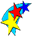 ПРОФИЛЬНЫЕ СМЕНЫМОДУЛЬ-ПРОГРАММА «ЛЕТНИЙ ТРАНЗИТ»(ТУРИСТСКОЕ, КРАЕВЕДЧЕСКОЕ, СПОРТИВНОЕ НАПРАВЛЕНИЯ)Цель: создание условий для развития физических и интеллектуальных способностей детей и подростков, воспитание морально-нравственных качеств гражданина России в процессе организации экскурсий, в том числе виртуальных.Задачи:способствовать выработке туристских навыков, развитию самостоятельности;формировать потребности в здоровом образе жизни;создать	условия	для	приобщения	детей	к	краеведческой	и	исследовательской деятельности;профилактика правонарушений, безнадзорности среди несовершеннолетних в период летних каникул;знакомить с основами ориентирования на местности по план-схеме.Ожидаемые результаты:сформированы установки здорового образа жизни как важнейшего условия саморазвития и самореализации человека, расширяющего свободу выбора профессиональной деятельности и обеспечивающую долгую сохранность творческой деятельности;сформировано уважительное отношение к окружающим, проявление культуры взаимодействия, терпимости и толерантности в достижении общих целей при совместной деятельности;сформировано ответственное отношение к порученному делу, проявление осознанной дисциплинированности и готовности отстаивать собственные позиции, отвечать за результаты собственной деятельности;сформировано умение готовить снаряжение, организовывать и благоустраивать быт в полевых условиях, соблюдать правила техники безопасности, содержать в порядке спортивный инвентарь и оборудование, спортивную одежду;сформировано уважительное отношение к истории, культуре, архитектуре, природе, современной жизни своей страны, региона.Формы реализации модуль-программы «Летний транзит»:Учебно-тренировочные сборы;Соревнования;Профильные смены;Пешеходные	учебно-тематические экскурсии;	Оздоровительные поездки;Оздоровительные смены.Содержание работы тематической площадки «ПАТРИОТ»Содержание работы тематической площадки «ВЕТЕР ПРИКЛЮЧЕНИЙ»Содержание работы тематической площадки «МОЙ КРАЙ РОДНОЙ!»МОДУЛЬ-ПРОГРАММА «ЛЕТНЯЯ АКАДЕМИЯ ИСКУССТВ» (ХУДОЖЕСТВЕННОЕ, ЭСТЕТИЧЕСКОЕ НАПРАВЛЕНИЕ)Цель: создание условий для раскрытия творческих способностей детей и подростков, нравственного и художественно-эстетического развития личности ребёнка.Задачи:обеспечить	реализацию	самостоятельной	творческой	деятельности	детей (изобразительной, конструктивно-модельной, музыкальной и др.);развивать у учащихся креативность, стремление к познанию окружающего мира посредством включения в различные виды творческой деятельности;обеспечить реализацию эстетической деятельности через приобщение к разным видам искусства;воспитывать гражданственность, патриотизм в процессе коллективного взаимодействия;формировать навыки здорового образа жизни.Ожидаемые результаты:приобретение детьми опыта творческой деятельности;овладение детьми духовными и культурными ценностями народов мира, уважение к народным традициям;сформированы навыки здорового образа жизни;сформированы знания творческого наследия выдающихся отечественных и зарубежных композиторов, навыков восприятия современной музыки;сформированы эстетические взгляды, нравственные установки и потребности общения с духовными ценностями;сформированы качества личности, характеризующие гражданскую активность, любовь к Родине.Виды занятости учащихся:Тематическая площадка «Танцуют все!»;Тематическая площадка «Музыкальный драйв»;Тематическая площадка «Арт-студия».Формы реализации модуль-программы «Летняя академия искусств»:создание проектов;игры-путешествия;прикладные мастер-классы;концертные программы;активные игры и прогулки;творческие проекты;увлекательные экскурсии;творческие мастер-классы.развивающие и творческие занятияспектакли.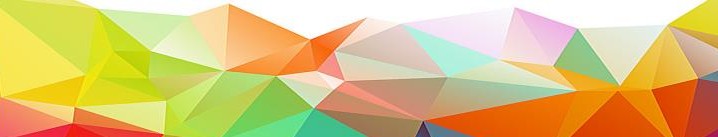 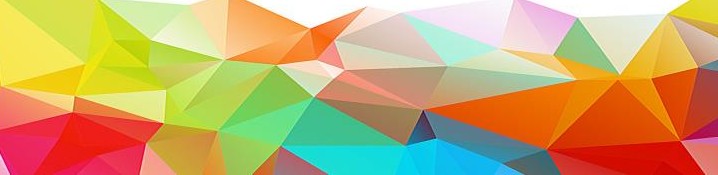 Содержание работы тематической площадки «ТАНЦУЮТ ВСЕ!»Содержание работы тематической площадки «МУЗЫКАЛЬНЫЙ ДРАЙВ»Содержание работы тематической площадки «АРТ-СТУДИЯ»МОДУЛЬ-ПРОГРАММА «ТЕХНОКАНИКУЛЫ» (ТЕХНИЧЕСКОЕ НАПРАВЛЕНИЕ)Цель: популяризация научных знаний и передовых технологий, развитие инженерно- конструкторского мышления учащихся и проектной деятельности в области цифровых технологий, робототехники и смежных сферах.Задачи:формировать новые знания, умения и компетенции в области инновационных технологий, компьютерной графики, программирования, робототехники;создать условия для ранней профориентации на инженерные и высокотехнологичные профессии;формировать потребность к творческой деятельности, устойчивого интереса к науке, технике и изобретениям.создать условия для успешной социализации участников профильной смены на основе формирования позитивного образа будущего в высокотехнологичном мире.способствовать развитию проектно-исследовательских навыков и компетенций, актуальных для успешного овладения профессиями в сфере высокотехнологичного производства.Ожидаемые результаты:развита смекалка, изобретательность и устойчивый интерес к поисковой творческой деятельности;сформированы	усидчивость,	настойчивость	в	достижении	поставленной	цели, аккуратность, трудолюбие и самостоятельность, чувство взаимопомощи;развито умение планировать свою деятельность, предвидеть результат намеченного дела, прогнозировать этапы работы, производить анализ своей деятельности;мотивация к выбору профессии в сфере высокотехнологичного производства;готовность к личностому и профессиональному самоопределению в высокотехнологичном мире будущего;положительная динамика развития проектно-исследовательских компетенций, актуальных для инновационной экономики будущего (навыки проектной деятельности; умения работать в группе; работа в режиме высокой неопределенности и др.).Виды занятости учащихся:Тематическая площадка «Техномир – территория возможностей».Формы реализации модуль-программы «Техноканикулы:творческие мастерские;тематические мероприятия;экскурсии;познавательные игры и викторины;развивающие и творческие занятия;мастер-классыквест-игры;кейс-практикумы.Содержание работы тематической площадки«ТЕХНОМИР – ТЕРРИТОРИЯ ВОЗМОЖНОСТЕЙ»МОДУЛЬ-ПРОГРАММА ДЛЯ МЛАДШИХ ШКОЛЬНИКОВ«МИР ВОКРУГ НАС» (КУЛЬТУРНО-ДОСУГОВОЕ НАПРАВЛЕНИЕ)Цель: создание условий для развития познавательной и коммуникативной активности, социальной уверенности и ценностных ориентаций, определяющих поведение, деятельность и отношение ребенка к миру.Задачи:создать необходимые условия для организации содержательного отдыха детей;развить познавательную активность, творческий и интеллектуальный потенциал учащихся;воспитывать ценностное отношение к здоровью, здоровому образу жизни;развивать познавательные процессы; навыки общения;развивать физические качества: координационные способности, силу, гибкость, быстроту, выносливость;сформировать навыки общения и толерантности;сформировать	представление	учащихся	о	родном	городе, его	истории, достопримечательностях, людях.Ожидаемые результаты:сформировано ценностное отношение к здоровью, здоровому образу жизни;созданы	условия	для	развития	познавательной	активности, творческого	и интеллектуального потенциала учащихся;сформированы качества личности: самостоятельность, инициатива, настойчивость в достижении цели, преодолении трудностей.сформированы	представления	учащихся	о	родном	городе, его	истории, достопримечательностях, людях.Формы реализации модуль-программы «Мир вокруг нас»:творческие проекты;мини-походы;квесты;игры (подвижные, командные, настольные, логические, коммуникативные);экскурсии;творческие мастер-классы;музыкальная, театральная и творческая мастерские;спортивно-игровые	программы	на свежем воздухе;соревнования;викторины;индивидуальная работа с детьмиМОБИЛЬНЫЕ ОБРАЗОВАТЕЛЬНЫЕ ПРОЕКТЫМОДУЛЬ-ПРОГРАММА «МЫ ВМЕСТЕ»(СОЦИАЛЬНО-ПЕДАГОГИЧЕСКОЕ НАПРАВЛЕНИЕ)Цель: личностный рост учащегося и осознание ценности межличностного общения в условиях воспитательного пространства, через активизацию его творческих потенциалов, социальную адаптацию и самореализация в различных видах деятельности.Задачи программы:выявление и развитие творческого потенциала, учащегося;реализация механизмов мотивации учащегося к саморазвитию, самоактуализации, участию в совместной деятельности, проявлению социальной инициативы;адаптация	детей	к	жизни	в	современном	обществе, 	развитие	коммуникативных способностей учащегося, умения работать в коллективе;возрождение и укрепление лучших традиций детского движения;повышение роли самоуправления;создание условий для адекватности самооценки и самореализации личностного роста;укрепление здоровья, формирование представления о здоровом образе жизни, как условие существования человека на земле.Ожидаемые результаты:сформирована конкурентоспособная личность участников смены и их социально- психологических качеств: активной жизненной позиции, коммуникативных и организаторских качеств, рефлексии, самостоятельности, ответственности;сформирована социально активная личность путем формирования их правовой активности и устойчивой мотивации к ведению социально-полезной деятельности;сформирована устойчивая мотивация к ведению здорового образа жизни путем включения в различные физкультурно-оздоровительные и профилактические мероприятия смены.Виды занятости учащихся:Тематическая площадка «Делай добро!».Формы реализации модуль-программы «Мы вместе»:социальные акции;психологические тренинги;игры;конкурсы;мастер-классы;беседы, диспуты;праздничные программы;квест-игры;кейс-практикумы.Содержание работы тематической площадки «ДЕЛАЙ ДОБРО!»МОДУЛЬ-ПРОГРАММА «PROFМАСТЕР»(ПРОФЕССИОНАЛЬНАЯ ОРИЕНТАЦИЯ И САМООПРЕДЕЛЕНИЕ)Цель: создание условий для формирования готовности к осознанному социальному и профессиональному самоопределению через формирование представлений о мире профессий, о понимании роли труда в жизни человека.Задачи:познакомить учащихся с содержательной стороной различных профессий;воспитывать ценностное отношение к труду других людей и его результатам, собственному труду.познакомить с азами ораторского искусства, театрального мастерства, операторской работы, искусства монтажа;сформировать навыки самопрезентации;сформировать адекватную самооценку подростков и обогатить их социальный опыт.Ожидаемые результаты:сформированные первичные знания о профессиях, востребованных на рынке труда;сформированные навыки здоровьесбережения;способность самостоятельно ориентироваться в постоянно меняющейся ситуации;сформированные личностные качества, необходимые для эффективной профессиональной деятельности;ориентация на общечеловеческие ценности и высокие гуманистические идеалы культуры;формирование	у	детей	и	подростков	профессионализма,	организованности, ответственности, дисциплины и самодисциплины, компетентности.Виды занятости учащихся:Тематическая площадка «Университет профессий»;Тематическая площадка «Смена-TV»Формы реализации данного направления:социальные акции;психологические тренинги;игры;конкурсы;мастер-классы;беседы, диспуты;праздничные программы;квест-игры;кейс-практикумы.Содержание работы тематической площадки «УНИВЕРСИТЕТ ПРОФЕССИЙ»Содержание работы тематической площадки «СМЕНА-TV»МОДУЛЬ-ПРОГРАММА «ШКОЛА ДОРОЖНОЙ ГРАМОТЫ» (ГРАЖДАНСКОЕ НАПРАВЛЕНИЕ)Цель: систематизировать знания детей по правилам дорожного движения, привить навыки правильного поведения на улицах города, во дворе и городском транспорте, соблюдать и осознанно выполнять правила дорожного движения.Задачи:− сформировать знания по правилам дорожного движения и оказанию первой доврачебной помощи, умения учащихся применять их в повседневной жизни;− сформировать компетенции в области безопасного поведения на дорогах в условиях дорожно-транспортной среды, пропаганды безопасности дорожного движения среди сверстников;− сформировать опыт принятия самостоятельных решений на основе морального выбора и принятия ответственности за их результаты;− развить творческие способности учащихся в процессе проектно-исследовательской деятельности, познавательный интерес и способности на основе включенности в активную познавательную деятельность;− воспитать ответственное отношение к соблюдению правил безопасного поведения в дорожно-транспортной среде;Ожидаемые результаты:−	сформировано умение применять полученные знания правил дорожного движения и оказания первой доврачебной помощи в повседневной жизни;−	сформированы компетенции в области безопасного поведения на дорогах в условиях дорожно-транспортной среды;−	сформирован опыт принятия самостоятельных решений на основе морального выбора и принятия ответственности за их результаты;−	развиты познавательный интерес и творческие способности учащихся в процессе проектно-исследовательской деятельности;−	воспитано ответственное отношение к соблюдению правил безопасного поведения в дорожно-транспортной среде;−	сформирована устойчивая мотивация к ведению здорового образа жизни, способность к самостоятельному физическому и нравственному самосовершенствованию.Виды занятости учащихся:Тематическая площадка «Безопасная дорога».Формы реализации данного направления:игры;конкурсы;мастер-классы;праздничные программы;творческие мастерские;квест-игры.Содержание работы тематической площадки «БЕЗОПАСНАЯ ДОРОГА»УСЛОВИЯ РЕАЛИЗАЦИИ ПРОГРАММЫКАДРОВОЕ ОБЕСПЕЧЕНИЕ ПРОГРАММЫОздоровление и развитие детей в значительной степени зависит от знаний, умений и подготовленности к работе тех взрослых, которые организуют занятость детей в летний период. В реализации программы участвуют сотрудники гимназии.Заместитель директора по воспитательной работе осуществляет общий контроль и руководство реализацией программы, руководит деятельностью педагогического коллектива, анализирует текущую ситуацию и вносит педагогические коррективы по эффективности программы, оказывает методическую помощь.Педагоги организуют досуговую, воспитательную деятельность работы площадки.МЕТОДИЧЕСКОЕ ОБЕСПЕЧЕНИЕ ПРОГРАММЫналичие документации по организации малозатратных форм летнего отдыха детей,планы и программы работы тематических площадок;проведение инструктивно-методических сборов с педагогами;сценарии:коллективных творческих дел;творческих мастерских;тренингов;деловых и ролевых игр;квестов;кейс-практикумов и т.д.МАТЕРИАЛЬНО-ТЕХНИЧЕСКОЕ ОБЕСПЕЧЕНИЕ ПРОГРАММЫканцелярские принадлежности и материалы;игровой реквизит и спортивный инвентарь;элементы костюмов и костюмы для проведения театрализованных концертных программ;технические средства (магнитофоны, телевизор, звуковая аппаратура, фотоаппарат, компьютер).ПОКАЗАТЕЛИ ЭФФЕКТИВНОСТИ РЕАЛИЗАЦИИ ПРОГРАММЫСПИСОК ЛИТЕРАТУРЫБайбородова, Л.В. Технологии педагогической деятельности в дополнительном образовании : учебное пособие / Л.В. Байбородова, И.Г. Харисова; под общ. ред. Л.В.Байбородовой. – Ярославль : Изд-во ЯГПУ, 2014. – 345 с.Дворцова, Н.Б. Инновационные идеи в моделировании воспитательной системы образовательного учреждения : учебно-методическое пособие / Н.Б. Дворцова, Н.А. Полякова. – Саратов : Научная книга, 2005. – 32 с.Степанов, Е.Н. Программирование деятельности по созданию воспитательной системы класса / Е.Н. Степанов // Классный руководитель. – 2012. –№ 1.Копытина, О.И. Организация работы в оздоровительном лагере: теория и методика : учеб.-метод. пособие / О.И. Копытина, М.Л. Самойлова ; М-во образования и науки Российской Федерации, Курганский гос. ун-т. – Курган :КГУ, 2011. – 116 с.Лаврентьева, З.И. Международное сотрудничество лагерей / З.И. Лаврентьева // Народное образование. – 2014. – № 2. – С. 51–54.Моделирование деятельности ДОЛ [Электронный ресурс]. – Режим доступа: http:www.summercampo.ru (дата обращения: 10.04.2019).Методические рекомендации по организации отдыха и оздоровления детей (в части создания авторских программ работы педагогических кадров) [Электронный ресурс]: письмо Минобрнауки России от 26.10.2012 г. № 09-260 «О методических рекомендациях». – Режим доступа:	http://osdusshor.ru/media/dokumenty/letniy-otdykh/pismo-minobrnauki-rossii-ot-26- oktyabrya-2012-g-n.pdf (дата обращения: 10.04.2019).Фролов, В.В. Настольная книга директора детского оздоровительного лагеря / В.В.Фролов. – Воронеж : Департамент образования, науки и молодежной политики Воронеж. обл., 2012. – 201 с.Организация жизнедеятельности временного детского коллектива в летнем оздоровительном лагере : метод. пособие / авт.-сост. Н. П. Царёв. –СПб. : ЛОИРО, 2013. – 91 с.Панченко, С.И. Отдых и оздоровление детей в условиях рынка: тенденции развития / С.И. Панченко // Народное образование. – 2015. – № 2. –С. 13–17.Суховейко, Г.С. Организация детского отдыха и оздоровление: по сути / Г.С. Суховейко// Российское образование. – 2014. – № 2. – С. 31–33.Фришман, И.И. Идеи современных российских концепций организации летнего отдыха и подростков / И.И. Фришман // Внешкольник. – 2013. –№ 1.ПРИЛОЖЕНИЯЭТАПЫ РЕАЛИЗАЦИИ ПРОГРАММЫПриложение 2КОЛИЧЕСТВЕННЫЕ ПОКАЗАТЕЛИ ЭФФЕКТИВНОСТИ РЕАЛИЗАЦИИ ПРОГРАММЫКАЧЕСТВЕННЫЕ ПОКАЗАТЕЛИ ЭФФЕКТИВНОСТИ РЕАЛИЗАЦИИ ПРОГРАММЫ Приложение 3Приложение 4ДИАГНОСТИЧЕСКИЙ ИНСТРУМЕНТАРИЙ ДЛЯ ОПРЕДЕЛЕНИЯ РЕЗУЛЬТАТИВНОСТИ ПЕДАГОГИЧЕСКОЙ ДЕЯТЕЛЬНОСТИ ПО ПРОГРАММЕКарта сформированных предметных компетенций по программе организации летнего отдыха «Летний марафон «Успех каждому»Лист диагностики сформированности коммуникативных УУД ( по методике Н.Ф. Кругловой)Лист диагностики познавательных УУДЛист сформированности регулятивных УУДПояснительная записка4Раздел I. ЦЕННОСТНО-ЦЕЛЕВЫЕ ОСНОВЫ ВОСПИТАНИЯ81.2. Методологические основы и принципы воспитательной деятельности91.4. Основные традиции и уникальность воспитательной деятельности13Раздел II. СОДЕРЖАНИЕ, ВИДЫ И ФОРМЫ ВОСПИТАТЕЛЬНО ДЕЯТЕЛЬНОСТИ142.1. Модуль «Будущее России»142.2. Модуль «Ключевые мероприятия детского лагеря»152.3. Модуль «Отрядная работа»162.5. Модуль «Самоуправление»192.6. Модуль «Дополнительное образование»202.8. Модуль «Организация предметно-эстетической среды»212.9. Модуль «Профилактика и безопасность»232.10. Модуль «Работа с вожатыми/воспитателями»242.11. Модуль «Работа с родителями»242.12. Модуль «Экскурсии и походы»252.13. Модуль «Профориентация»262.14. Модуль «Детское медиа-пространство»27Раздел III. ОРГАНИЗАЦИЯ ВОСПИТАТЕЛЬНОЙ ДЕЯТЕЛЬНОСТИ 30Приложения 34№ п/пНаименование мероприятияНаименование мероприятияСрок проведенияСрок проведенияУровень проведенияУровень проведенияУровень проведенияУровень проведенияУровень проведенияУровень проведения№ п/пНаименование мероприятияНаименование мероприятияСрок проведенияСрок проведенияВсероссийский/региональныйВсероссийский/региональныйДетский лагерьДетский лагерьОтрядОтрядМодуль «Будущее России»Модуль «Будущее России»Модуль «Будущее России»Модуль «Будущее России»Модуль «Будущее России»Модуль «Будущее России»Модуль «Будущее России»Модуль «Будущее России»Модуль «Будущее России»Модуль «Будущее России»Модуль «Будущее России»1.День защиты детей;День защиты детей;1 июня1 июня++++2.день русского языка;день русского языка;6 июня6 июня++350 лет со дня рождения Петра I;350 лет со дня рождения Петра I;9 июня9 июня++День молодежи;День молодежи;12 июня12 июня++ День семьи, любви и верности; День семьи, любви и верности;22 июня -22 июня -++++- День физкультурника;- День физкультурника;27 июня27 июня++Модуль «Ключевые мероприятия»Модуль «Ключевые мероприятия»Модуль «Ключевые мероприятия»Модуль «Ключевые мероприятия»Модуль «Ключевые мероприятия»Модуль «Ключевые мероприятия»Модуль «Ключевые мероприятия»Модуль «Ключевые мероприятия»Модуль «Ключевые мероприятия»Модуль «Ключевые мероприятия»Модуль «Ключевые мероприятия»День России;День России;10 июня10 июняДень памяти и скорбиДень памяти и скорби22 июня22 июняСпартакиадуСпартакиаду7 июля7 июляДень государственного флага Российской Федерации;День государственного флага Российской Федерации;22 августа22 августаМы вместеМы вместе++Модуль «Отрядная работа»Модуль «Отрядная работа»Модуль «Отрядная работа»Модуль «Отрядная работа»Модуль «Отрядная работа»Модуль «Отрядная работа»Модуль «Отрядная работа»Модуль «Отрядная работа»Модуль «Отрядная работа»Модуль «Отрядная работа»Модуль «Отрядная работа»УЮТ (социально-значимый отряд)УЮТ (социально-значимый отряд)июльиюль++Модуль «Самоуправление»Модуль «Самоуправление»Модуль «Самоуправление»Модуль «Самоуправление»Модуль «Самоуправление»Модуль «Самоуправление»Модуль «Самоуправление»Модуль «Самоуправление»Модуль «Самоуправление»Модуль «Самоуправление»Модуль «Самоуправление»Пенал Пенал ++Модуль «Дополнительное образование»Модуль «Дополнительное образование»Модуль «Дополнительное образование»Модуль «Дополнительное образование»Модуль «Дополнительное образование»Модуль «Дополнительное образование»Модуль «Дополнительное образование»Модуль «Дополнительное образование»Модуль «Дополнительное образование»Модуль «Дополнительное образование»Модуль «Дополнительное образование»Техномир-территория возможностейТехномир-территория возможностейИюньИюльавгустИюньИюльавгуст++Летняя академия искусствЛетняя академия искусствИюньИюльавгустИюньИюльавгуст++Музыкальный драйвМузыкальный драйвИюль Июль Модуль «Организация предметно-эстетической среды»Модуль «Организация предметно-эстетической среды»Модуль «Организация предметно-эстетической среды»Модуль «Организация предметно-эстетической среды»Модуль «Организация предметно-эстетической среды»Модуль «Организация предметно-эстетической среды»Модуль «Организация предметно-эстетической среды»Модуль «Организация предметно-эстетической среды»Модуль «Организация предметно-эстетической среды»Модуль «Организация предметно-эстетической среды»Модуль «Организация предметно-эстетической среды»«Зеленый патруль»«Зеленый патруль»ИюньИюльавгустИюньИюльавгуст++Ремонтная бригадаРемонтная бригадаИюльИюльАрт-студияАрт-студияИюльИюльМодуль «Профилактика и безопасность»Модуль «Профилактика и безопасность»Модуль «Профилактика и безопасность»Модуль «Профилактика и безопасность»Модуль «Профилактика и безопасность»Модуль «Профилактика и безопасность»Модуль «Профилактика и безопасность»Модуль «Профилактика и безопасность»Модуль «Профилактика и безопасность»Модуль «Профилактика и безопасность»Модуль «Профилактика и безопасность»Школа дорожной грамоты«Безопасная дорога»Школа дорожной грамоты«Безопасная дорога»++++Модуль «Работа с вожатыми/воспитателями»Модуль «Работа с вожатыми/воспитателями»Модуль «Работа с вожатыми/воспитателями»Модуль «Работа с вожатыми/воспитателями»Модуль «Работа с вожатыми/воспитателями»Модуль «Работа с вожатыми/воспитателями»Модуль «Работа с вожатыми/воспитателями»Модуль «Работа с вожатыми/воспитателями»Модуль «Работа с вожатыми/воспитателями»Модуль «Работа с вожатыми/воспитателями»Модуль «Работа с вожатыми/воспитателями»«Мы вместе»«Мы вместе»ИюньИюльавгустИюньИюльавгустМодуль «Работа с родителями»Модуль «Работа с родителями»Модуль «Работа с родителями»Модуль «Работа с родителями»Модуль «Работа с родителями»Модуль «Работа с родителями»Модуль «Работа с родителями»Модуль «Работа с родителями»Модуль «Работа с родителями»Модуль «Работа с родителями»Модуль «Работа с родителями»Родительский ликбезРодительский ликбезавгуставгуст++Модуль «Экскурсии и походы»Модуль «Экскурсии и походы»Модуль «Экскурсии и походы»Модуль «Экскурсии и походы»Модуль «Экскурсии и походы»Модуль «Экскурсии и походы»Модуль «Экскурсии и походы»Модуль «Экскурсии и походы»Модуль «Экскурсии и походы»Модуль «Экскурсии и походы»Модуль «Экскурсии и походы»«Мой край родной»«Мой край родной»ИюньИюньМодуль «Профориентация»Модуль «Профориентация»Модуль «Профориентация»Модуль «Профориентация»Модуль «Профориентация»Модуль «Профориентация»Модуль «Профориентация»Модуль «Профориентация»Модуль «Профориентация»Модуль «Профориентация»Модуль «Профориентация»Университет профессийУниверситет профессийИюньИюнь++Модуль «Детское медиа-пространство»Модуль «Детское медиа-пространство»Модуль «Детское медиа-пространство»Модуль «Детское медиа-пространство»Модуль «Детское медиа-пространство»Модуль «Детское медиа-пространство»Модуль «Детское медиа-пространство»Модуль «Детское медиа-пространство»Модуль «Детское медиа-пространство»Модуль «Детское медиа-пространство»Модуль «Детское медиа-пространство»«Смена TV»«Смена TV»ИюльИюль№ п/пТема дняМероприятия«Я - юнармеец»1.Открытие лагерной смены2.Знакомство с юнармейским движением (презентация)3.Беседа по правилам поведения и ТБ4.Тестирование физических качеств«И один в поле воин»1.Зарядка2.Отработка строевых приемов3.Разборка и сборка автомата«Школа выживания»1.Зарядка2.Как выжить в лесу3.Съедобные растения ДВ4.Первая помощь при укусах клещей, змей, ранах, ушибах, переломах.«Воевать не числом, а умением»1.Зарядка2.Отработка строевых приемов3.Стрельба4.Разборка и сборка автомата5.Физическая подготовка«Есть у города начало…»1.Зарядка2.Отработка приемов самообороны3.Выезд в военно-исторический музей«Умение и труд все перетрут»1.Памятные даты военной истории России2.Полоса препятствий «Россия – родина моя»1.История российского флага2 Викторина по истории России«Статен, строен, уважения достоин»1.Выезд в воинскую часть«Быстрее, выше, сильнее»1.Зарядка2.Подвижные игры3.Физическая подготовка«Кто работы не боится, тот в походе пригодится»1.Зарядка2.Выезд на туристическую базуВоенно-спортивные сборы1.Зарядка2.Выезд в муниципальный клуб «Данко»Военно-спортивная подготовка1.Сдача нормативов:-сборка и разборка автомата-стрельба-отжимания, подтягиваниявоенно-спортивная подготовка1.Сдача нормативов:-бег 1 км.-метание гранаты-переноска раненого-оказание первой медицинской помощи«Народ и армия едины»1.Зарядка2.Выезд в ЦСКАСлет юнармейцев1.Парад: -внос и вынос знамени-прохождение с песней.№Наименование мероприятияМесто проведенияОтветственный1Игровая площадка «Регби»спортзалУчителя физической культуры2Профильная смена «Вокальные каникулы»Актовый залУчитель музыки3Профильная смена «Школа творческого мастерства»Кабинет 110Учителя технологии№Наименование мероприятияМесто проведенияОтветственный1.Пешеходная учебно- тематическая экскурсия«Улицы рассказывают»Улицы районаРуководитель смены2.Пешеходная учебно- тематическая экскурсия«Путешествие по улицеТихоокеанская»Улицы районаРуководитель смены3.Виртуальная учебно- тематическая экскурсия«Хабаровск  - город мечты»Актовый залРуководитель смены4.Пешеходная учебно-тематическая экскурсия «Мы      этой памяти верны»Улицы районаРуководитель смены5.Пешеходная учебно- тематическая экскурсия«Улицы наших Побед»Улицы районаРуководитель смены6.Пешеходная учебно- тематическая экскурсия«Православие Хабаровска»Парк СеверныйРуководитель смены№Наименование мероприятияДатаМесто проведенияОтветственный1Игровая площадка«Танцевальный микс»понедельник	– четверг 14:00-18:00Актовый залРуководитель смены2Игровая	площадка«Танцевальный экспресс»понедельник	– четверг 10:00-14:00Актовый залРуководитель смены3Игровая площадка «Восточная сказка»вторник	- пятница 10:00-14:00Актовый залРуководитель смены4Игровая	площадка «Летний танцевальный квартал»вторник	- пятница14:00-18:00Актовый залРуководитель смены№Наименование мероприятияДатаМесто проведенияОтветственный1Игровая	площадка «Летняя школа вокала»понедельник	– четверг 14:00-18:00Кабинет 110Руководитель смены2Игровая	площадка «Летняя школа гитаристов»понедельник	– четверг 10:00-14:00Актовый залРуководитель смены3Игровая	площадка «Школа блогеров и ди-джеев»среда	- пятница 11:00-12:00Актовый залРуководитель смены№Наименование мероприятияДатаМесто проведенияОтветственный1Игровая	площадка	«Летний театр»понедельник	– четверг 10:00-14:00Школьный дворРуководитель смены2Игровая площадка «Волшебная мастерская»понедельник	– четверг 10:00-14:00Спортивный залРуководитель смены3Игровая площадка «Академия«Юные художники»понедельник	– четверг 10:00-14:00Кабинет 302Руководитель смены4Игровая	площадка	«Модный сезон»понедельник	- пятница 11:00-15:00Кабинет 217, 218Руководитель смены5Игровая	площадка	«Фабрика талантов «Клуб'ОК»понедельник-пятница 09:00-12:00	13:00-16:00Руководитель смены№Наименование мероприятияДатаМесто проведенияОтветственный1Игровая	площадка«Робототехника STEM»понедельник- пятница11:00-15:00Кабинет информатикиУчителя информатики2Игровая	площадка«Техноюзеры»понедельник- пятница 11:00-15:00Кабинет информатикиУчителя информатики№Наименование мероприятияДатаОтветственный1Университет аниматоровпонедельник, среда, пятница 12:00-15:00Руководитель смены2Игровая	площадка«Волонтёрские каникулы»вторник, 	четверг 12:00-15:00Руководитель смены3Игровая	площадка	 «Игровой   калейдоскоп»понедельник- пятница, 09:00-12:0013:00-16:00Руководитель смены№Наименование мероприятияДатаОтветственный1Игровая площадка «Я выбираю будущее»понедельник–п пятница 10:00-14:00Руководитель смены2«Профориентация с доставкой на дом»понедельник–пятница 10:00-16:00Руководитель смены№Наименование мероприятияДатаОтветственный1Профориентационныйлагерь	"ID-MEDIA Академия"понедельник-пятница 11:00-15:00Руководитель смены2Игровая площадка "Пресс- служба"понедельник-пятница 14:00-17:00Руководитель смены№Наименование мероприятияДатаОтветственный1Игровая площадка «Формула  дорожной безопасности»понедельник– пятница 10:00-14:00Руководитель смены№Показатели эффективностиЕдиницы измерения1Охват учащихся, принявших участие в реализации Комплексной программы организации летнего отдыха«Летний марафон «Успех каждому»Количество человек( в динамике за 3 года)2Разнообразие направлений и форм деятельности при организации летней оздоровительной кампании детей и подростковКоличество направлений и занятость учащихся по направлениям в %(в динамике за 3 года)3Снижение числа правонарушений и асоциальных действийучащимися во время летних каникулПоказатели за последние3 года4Реализация интеллектуальных, спортивных и творческих способностей и возможностей детей и подростков, принимавших участие в реализации Комплексной программы организации летнего отдыха «Летний марафон «Успехкаждому»Показатели участия и побед учащихся, рейтинг в муниципальной системе образования5Уровень удовлетворенности родителей и учащихся организацией летней оздоровительной кампанииДанные анкетирования(в динамике за 3 года)№Показатели эффективностиЕдиницы измерения1Охват учащихся, принявших участие в реализации Комплексной	программы	организации	летнего	отдыха«Летний марафон «Успех каждому»Количество человек( в динамике за 3 года)2Разнообразие направлений и форм деятельности при организации летней оздоровительной кампании детей и подростковКоличество направлений и занятость учащихся по направлениям в %(в динамике за 3 года)3Снижение числа правонарушений и асоциальных действийучащимися во время летних каникулПоказатели	за	последние3 года4Реализация интеллектуальных, спортивных и творческих способностей и возможностей детей и подростков, принимавших участие в реализации Комплексной программы организации летнего отдыха «Летний марафон «Успехкаждому»Показатели участия и побед учащихся, рейтинг Центра в муниципальной	системе образования5Уровень удовлетворенности родителей и учащихся организацией летней оздоровительной кампанииДанные анкетирования(в динамике за 3 года)ЛичностныеПредметныеПредметныеМетапредметныеМетапредметныеМетапредметныеЛичностныезнанияуменияпознавательныерегулятивныекоммуникативныеположительная мотивация к обучению исамосовершенствовани ю и целенаправленный интерес к выбраннойсфере деятельности;позитивное отношение, потребность вактивном здоровом образе жизни;толерантное отношение вмежличностном общении и взаимодействии.способностиприменять полученные знания в повседневной жизни;уважительное отношение к истории, культуре, архитектуре, природе, современной жизни своей страны, регионаосознание личностной причастности кпроисходящим событиям;потребность вобщении, социальных контактах;знания о возрождении и укреплении лучших традиций детскогодвижения;сформированные первичные знания о профессиях,востребованных на рынке трудазнания правилдорожного движения и безопасного поведения в условиях дорожно-транспортной среды;знания об оказании первой доврачебной помощи вповседневной жизни;знания обособенностях основныхтанцевальных направленийумение готовить снаряжение;умение организовывать и благоустраивать быт в полевых условиях;умения соблюдать правила техникибезопасности, содержать в порядке спортивный инвентарь иоборудование,спортивную одежду;стремление к познанию окружающего мирапосредством включения в различные видытворческой деятельности;сформированные навыки здоровьесбережения;умения определятьнаиболее эффективные способы достижения результата висполнительской и творческой деятельности;навыки выразительного движения, партерного экзерсиса, музыкально- ритмическойдеятельности;умение воплощать свои идеи черезхудожественные образыприобретение детьми опыта творческойдеятельности;сформированы эстетические взгляды,нравственные установки и потребности общения с духовными ценностями;познавательный интерес и творческиеспособностиучащихся в процессе проектно-исследовательской деятельности;умения приобретать знания в процессесамостоятельной поисковойдеятельностинавык поиска недостающей информацииумениясопоставлять, критическианализироватьумение поставить иудержать цель в процессе деятельности;умение контролировать, оценивать икорректировать свою деятельность;саморегуляция (волевое усилие, преодоление препятствий).сформированоответственное отношение к порученному делу, проявление осознаннойдисциплинированности и готовности отстаиватьсобственные позиции, отвечать за результаты собственнойдеятельностисформированы усидчивость,настойчивость в достижениипоставленной цели;умение работать в группе;умение интегрироваться в группу сверстников;уважительное отношение к окружающим,проявление культуры взаимодействия,терпимости и толерантности вдостижении общихцелей при совместной деятельности;умение доказывать, опровергать иаргументировать свою позицию при общении с другимиЛичностныеПредметныеПредметныеМетапредметныеМетапредметныеМетапредметныеЛичностныезнанияуменияпознавательныерегулятивныекоммуникативныеположительная мотивация к обучению исамосовершенствовани ю и целенаправленный интерес к выбраннойсфере деятельности;позитивное отношение, потребность вактивном здоровом образе жизни;толерантное отношение вмежличностном общении и взаимодействии.способностиприменять полученные знания в повседневной жизни;уважительное отношение к истории, культуре, архитектуре, природе, современной жизни своей страны, регионаосознание личностной причастности кпроисходящим событиям;потребность вобщении, социальных контактах; реализация творческого потенциала;развитиекоммуникативных способностейзнания о возрождении и укреплении лучших традиций детскогодвижения;сформированные первичные знания о профессиях,востребованных на рынке трудазнания правилдорожного движения и безопасного поведения в условиях дорожно-транспортной среды;знания об оказании первой доврачебной помощи вповседневной жизни;знания обособенностях основныхтанцевальных направленийумение готовить снаряжение;умение организовывать и благоустраивать быт в полевых условиях;умения соблюдать правила техникибезопасности, содержать в порядке спортивный инвентарь иоборудование,спортивную одежду;стремление к познанию окружающего мирапосредством включения в различные видытворческой деятельности;сформированные навыки здоровьесбережения;умения определятьнаиболее эффективные способы достижения результата висполнительской и творческой деятельности;навыки выразительного движения, партерного экзерсиса, музыкально- ритмическойдеятельности;умение воплощать свои идеи черезхудожественные образыприобретение детьми опыта творческойдеятельности;сформированы эстетические взгляды,нравственные установки и потребности общения с духовными ценностями;познавательный интерес и творческиеспособностиучащихся в процессе проектно-исследовательской деятельности;умения приобретать знания в процессесамостоятельной поисковойдеятельностинавык поиска недостающей информацииумениясопоставлять, критическианализировать информациюумение поставить иудержать цель в процессе деятельности;умение контролировать, оценивать икорректировать свою деятельность;саморегуляция (волевое усилие, преодоление препятствий).сформированоответственное отношение к порученному делу, проявление осознаннойдисциплинированности и готовности отстаиватьсобственные позиции, отвечать за результаты собственнойдеятельностисформированы усидчивость,настойчивость в достижениипоставленной цели;умение работать в группе;умение интегрироваться в группу сверстников;уважительное отношение к окружающим,проявление культуры взаимодействия,терпимости и толерантности вдостижении общихцелей при совместной деятельности;умение доказывать, опровергать иаргументировать свою позицию при общении с другими№Фамилия, имя обучающихсяТеоретические знанияТеоретические знанияТеоретические знанияПрактическиеумения и навыкиПрактическиеумения и навыкиПрактическиеумения и навыки№Фамилия, имя обучающихсяТворческий уровеньПродуктивный уровеньРепродуктивный уровеньТворческий уровеньПродуктивный уровеньРепродуктивный уровеньБаллыПараметры оценкиФамилия обучающихсяФамилия обучающихсяФамилия обучающихсяФамилия обучающихсяФамилия обучающихсяФамилия обучающихсяФамилия обучающихсяФамилия обучающихсяФамилия обучающихсяФамилия обучающихсяФамилия обучающихсяФамилия обучающихсяФамилия обучающихсяФамилия обучающихсяФамилия обучающихсяБаллыПараметры оценки1. Изложение собственных мыслей:1. Изложение собственных мыслей:1. Изложение собственных мыслей:1. Изложение собственных мыслей:1. Изложение собственных мыслей:1. Изложение собственных мыслей:1. Изложение собственных мыслей:1. Изложение собственных мыслей:1. Изложение собственных мыслей:1. Изложение собственных мыслей:1. Изложение собственных мыслей:1. Изложение собственных мыслей:1. Изложение собственных мыслей:1. Изложение собственных мыслей:1. Изложение собственных мыслей:1. Изложение собственных мыслей:1. Изложение собственных мыслей:3может самостоятельно донести свою мысль до других2может донести свою мысль до других только с помощью наводящих вопросов1не может донести свою мысль до других даже с помощью наводящихвопросов2.Ведение дискуссии2.1. Способность отвечать на вопросы:2.Ведение дискуссии2.1. Способность отвечать на вопросы:2.Ведение дискуссии2.1. Способность отвечать на вопросы:2.Ведение дискуссии2.1. Способность отвечать на вопросы:2.Ведение дискуссии2.1. Способность отвечать на вопросы:2.Ведение дискуссии2.1. Способность отвечать на вопросы:2.Ведение дискуссии2.1. Способность отвечать на вопросы:2.Ведение дискуссии2.1. Способность отвечать на вопросы:2.Ведение дискуссии2.1. Способность отвечать на вопросы:2.Ведение дискуссии2.1. Способность отвечать на вопросы:2.Ведение дискуссии2.1. Способность отвечать на вопросы:2.Ведение дискуссии2.1. Способность отвечать на вопросы:2.Ведение дискуссии2.1. Способность отвечать на вопросы:2.Ведение дискуссии2.1. Способность отвечать на вопросы:2.Ведение дискуссии2.1. Способность отвечать на вопросы:2.Ведение дискуссии2.1. Способность отвечать на вопросы:2.Ведение дискуссии2.1. Способность отвечать на вопросы:4обычно отвечает, давая развернутый ответ3обычно отвечает, давая краткий (неполный) ответ2как правило, при ответе испытывает затруднения из-за волнения2как правило, при ответе испытывает затруднения из-заограниченности словаря1практически не может самостоятельно отвечать на вопросы2.2. Способность задавать вопросы:2.2. Способность задавать вопросы:2.2. Способность задавать вопросы:2.2. Способность задавать вопросы:2.2. Способность задавать вопросы:2.2. Способность задавать вопросы:2.2. Способность задавать вопросы:2.2. Способность задавать вопросы:2.2. Способность задавать вопросы:2.2. Способность задавать вопросы:2.2. Способность задавать вопросы:2.2. Способность задавать вопросы:2.2. Способность задавать вопросы:2.2. Способность задавать вопросы:2.2. Способность задавать вопросы:2.2. Способность задавать вопросы:2.2. Способность задавать вопросы:3обычно самостоятельно формулирует корректные вопросы2формулировки вопросов не всегда понятны собеседнику и требуютуточнений1практически не может формулировать вопросы, понятныесобеседнику3обычно возражает своему оппоненту корректно2не всегда корректно возражает своему оппоненту1как правило, не соблюдает корректность, возражая оппоненту3. Взаимодействие в учебной группе (в группе сверстников)3.1Способность аргументированно отстаивать собственную позицию:3. Взаимодействие в учебной группе (в группе сверстников)3.1Способность аргументированно отстаивать собственную позицию:3. Взаимодействие в учебной группе (в группе сверстников)3.1Способность аргументированно отстаивать собственную позицию:3. Взаимодействие в учебной группе (в группе сверстников)3.1Способность аргументированно отстаивать собственную позицию:3. Взаимодействие в учебной группе (в группе сверстников)3.1Способность аргументированно отстаивать собственную позицию:3. Взаимодействие в учебной группе (в группе сверстников)3.1Способность аргументированно отстаивать собственную позицию:3. Взаимодействие в учебной группе (в группе сверстников)3.1Способность аргументированно отстаивать собственную позицию:3. Взаимодействие в учебной группе (в группе сверстников)3.1Способность аргументированно отстаивать собственную позицию:3. Взаимодействие в учебной группе (в группе сверстников)3.1Способность аргументированно отстаивать собственную позицию:3. Взаимодействие в учебной группе (в группе сверстников)3.1Способность аргументированно отстаивать собственную позицию:3. Взаимодействие в учебной группе (в группе сверстников)3.1Способность аргументированно отстаивать собственную позицию:3. Взаимодействие в учебной группе (в группе сверстников)3.1Способность аргументированно отстаивать собственную позицию:3. Взаимодействие в учебной группе (в группе сверстников)3.1Способность аргументированно отстаивать собственную позицию:3. Взаимодействие в учебной группе (в группе сверстников)3.1Способность аргументированно отстаивать собственную позицию:3. Взаимодействие в учебной группе (в группе сверстников)3.1Способность аргументированно отстаивать собственную позицию:3. Взаимодействие в учебной группе (в группе сверстников)3.1Способность аргументированно отстаивать собственную позицию:3. Взаимодействие в учебной группе (в группе сверстников)3.1Способность аргументированно отстаивать собственную позицию:3обычно отстаивает свою позицию аргументированно2не всегда аргументированно отстаивает свою позицию1как правило, не может аргументированно отстоять свою позицию3.2. Способность гибко (разумно и осознанно) менять собственную позицию:3.2. Способность гибко (разумно и осознанно) менять собственную позицию:3.2. Способность гибко (разумно и осознанно) менять собственную позицию:3.2. Способность гибко (разумно и осознанно) менять собственную позицию:3.2. Способность гибко (разумно и осознанно) менять собственную позицию:3.2. Способность гибко (разумно и осознанно) менять собственную позицию:3.2. Способность гибко (разумно и осознанно) менять собственную позицию:3.2. Способность гибко (разумно и осознанно) менять собственную позицию:3.2. Способность гибко (разумно и осознанно) менять собственную позицию:3.2. Способность гибко (разумно и осознанно) менять собственную позицию:3.2. Способность гибко (разумно и осознанно) менять собственную позицию:3.2. Способность гибко (разумно и осознанно) менять собственную позицию:3.2. Способность гибко (разумно и осознанно) менять собственную позицию:3.2. Способность гибко (разумно и осознанно) менять собственную позицию:3.2. Способность гибко (разумно и осознанно) менять собственную позицию:3.2. Способность гибко (разумно и осознанно) менять собственную позицию:3.2. Способность гибко (разумно и осознанно) менять собственную позицию:4обычно может гибко (разумно и осознанно) менять свою позицию вслучае необходимости3не всегда может в случае необходимости гибко (разумно и осознанно)менять свою позицию2как правило, не может гибко (разумно и осознанно) менять своюпозицию, даже если понимает необходимость этого шага1не может гибко (разумно и осознанно) менять свою позицию, потомучто, как правило, не понимает необходимость этого шага3.3. Способность подчиниться решению группы для успеха общего дела:3.3. Способность подчиниться решению группы для успеха общего дела:3.3. Способность подчиниться решению группы для успеха общего дела:3.3. Способность подчиниться решению группы для успеха общего дела:3.3. Способность подчиниться решению группы для успеха общего дела:3.3. Способность подчиниться решению группы для успеха общего дела:3.3. Способность подчиниться решению группы для успеха общего дела:3.3. Способность подчиниться решению группы для успеха общего дела:3.3. Способность подчиниться решению группы для успеха общего дела:3.3. Способность подчиниться решению группы для успеха общего дела:3.3. Способность подчиниться решению группы для успеха общего дела:3.3. Способность подчиниться решению группы для успеха общего дела:3.3. Способность подчиниться решению группы для успеха общего дела:3.3. Способность подчиниться решению группы для успеха общего дела:3.3. Способность подчиниться решению группы для успеха общего дела:3.3. Способность подчиниться решению группы для успеха общего дела:3.3. Способность подчиниться решению группы для успеха общего дела:3обычно может подчиниться решению группы2не всегда может подчиниться решению группы1как правило, не подчиняется решению группы4. Соблюдение социальной дистанции в ходе общения (способность учитывать статус собеседника и особенности ситуации общения):4. Соблюдение социальной дистанции в ходе общения (способность учитывать статус собеседника и особенности ситуации общения):4. Соблюдение социальной дистанции в ходе общения (способность учитывать статус собеседника и особенности ситуации общения):4. Соблюдение социальной дистанции в ходе общения (способность учитывать статус собеседника и особенности ситуации общения):4. Соблюдение социальной дистанции в ходе общения (способность учитывать статус собеседника и особенности ситуации общения):4. Соблюдение социальной дистанции в ходе общения (способность учитывать статус собеседника и особенности ситуации общения):4. Соблюдение социальной дистанции в ходе общения (способность учитывать статус собеседника и особенности ситуации общения):4. Соблюдение социальной дистанции в ходе общения (способность учитывать статус собеседника и особенности ситуации общения):4. Соблюдение социальной дистанции в ходе общения (способность учитывать статус собеседника и особенности ситуации общения):4. Соблюдение социальной дистанции в ходе общения (способность учитывать статус собеседника и особенности ситуации общения):4. Соблюдение социальной дистанции в ходе общения (способность учитывать статус собеседника и особенности ситуации общения):4. Соблюдение социальной дистанции в ходе общения (способность учитывать статус собеседника и особенности ситуации общения):4. Соблюдение социальной дистанции в ходе общения (способность учитывать статус собеседника и особенности ситуации общения):4. Соблюдение социальной дистанции в ходе общения (способность учитывать статус собеседника и особенности ситуации общения):4. Соблюдение социальной дистанции в ходе общения (способность учитывать статус собеседника и особенности ситуации общения):4. Соблюдение социальной дистанции в ходе общения (способность учитывать статус собеседника и особенности ситуации общения):4. Соблюдение социальной дистанции в ходе общения (способность учитывать статус собеседника и особенности ситуации общения):3обычно удерживает социальную дистанцию в ходе общения2не всегда удерживает социальную дистанцию в ходе общения1как правило, игнорирует социальную дистанцию в ходе общенияОбщий балл:БаллыПараметры оценкиФамилии обучающихсяФамилии обучающихсяФамилии обучающихсяФамилии обучающихсяФамилии обучающихсяФамилии обучающихсяФамилии обучающихсяФамилии обучающихсяФамилии обучающихсяФамилии обучающихсяФамилии обучающихсяФамилии обучающихсяФамилии обучающихсяФамилии обучающихсяФамилии обучающихсяБаллыПараметры оценки1. Восприятие информации1.1.Устную инструкцию воспринимает:1. Восприятие информации1.1.Устную инструкцию воспринимает:1. Восприятие информации1.1.Устную инструкцию воспринимает:1. Восприятие информации1.1.Устную инструкцию воспринимает:1. Восприятие информации1.1.Устную инструкцию воспринимает:1. Восприятие информации1.1.Устную инструкцию воспринимает:1. Восприятие информации1.1.Устную инструкцию воспринимает:1. Восприятие информации1.1.Устную инструкцию воспринимает:1. Восприятие информации1.1.Устную инструкцию воспринимает:1. Восприятие информации1.1.Устную инструкцию воспринимает:1. Восприятие информации1.1.Устную инструкцию воспринимает:1. Восприятие информации1.1.Устную инструкцию воспринимает:1. Восприятие информации1.1.Устную инструкцию воспринимает:1. Восприятие информации1.1.Устную инструкцию воспринимает:1. Восприятие информации1.1.Устную инструкцию воспринимает:1. Восприятие информации1.1.Устную инструкцию воспринимает:1. Восприятие информации1.1.Устную инструкцию воспринимает:4с первого предъявления3нуждается в дополнительных разъяснениях2нуждается в пошаговом предъявлении с пошаговым контролемусвоения1не воспринимает устную инструкцию1.2.Письменную инструкцию воспринимает:1.2.Письменную инструкцию воспринимает:1.2.Письменную инструкцию воспринимает:1.2.Письменную инструкцию воспринимает:1.2.Письменную инструкцию воспринимает:1.2.Письменную инструкцию воспринимает:1.2.Письменную инструкцию воспринимает:1.2.Письменную инструкцию воспринимает:1.2.Письменную инструкцию воспринимает:1.2.Письменную инструкцию воспринимает:1.2.Письменную инструкцию воспринимает:1.2.Письменную инструкцию воспринимает:1.2.Письменную инструкцию воспринимает:1.2.Письменную инструкцию воспринимает:1.2.Письменную инструкцию воспринимает:1.2.Письменную инструкцию воспринимает:1.2.Письменную инструкцию воспринимает:4самостоятельно3нуждается в разъяснениях2нуждается в пошаговом предъявлении с пошаговым контролемусвоения1не воспринимает письменную инструкцию2. Интеллектуальная обработка информации2. Интеллектуальная обработка информации2. Интеллектуальная обработка информации2. Интеллектуальная обработка информации2. Интеллектуальная обработка информации2. Интеллектуальная обработка информации2. Интеллектуальная обработка информации2. Интеллектуальная обработка информации2. Интеллектуальная обработка информации2. Интеллектуальная обработка информации2. Интеллектуальная обработка информации2. Интеллектуальная обработка информации2. Интеллектуальная обработка информации2. Интеллектуальная обработка информации2. Интеллектуальная обработка информации2. Интеллектуальная обработка информации2. Интеллектуальная обработка информации2.1.Умеет ли выделять главное в предложенной информации:2.1.Умеет ли выделять главное в предложенной информации:2.1.Умеет ли выделять главное в предложенной информации:2.1.Умеет ли выделять главное в предложенной информации:2.1.Умеет ли выделять главное в предложенной информации:2.1.Умеет ли выделять главное в предложенной информации:2.1.Умеет ли выделять главное в предложенной информации:2.1.Умеет ли выделять главное в предложенной информации:2.1.Умеет ли выделять главное в предложенной информации:2.1.Умеет ли выделять главное в предложенной информации:2.1.Умеет ли выделять главное в предложенной информации:2.1.Умеет ли выделять главное в предложенной информации:2.1.Умеет ли выделять главное в предложенной информации:2.1.Умеет ли выделять главное в предложенной информации:2.1.Умеет ли выделять главное в предложенной информации:2.1.Умеет ли выделять главное в предложенной информации:2.1.Умеет ли выделять главное в предложенной информации:3способен выделить самостоятельно2нуждается в дополнительных (наводящих, уточняющих) вопросах1испытывает значительные затруднения2.2.Умеет ли выделять новое в учебном материале:2.2.Умеет ли выделять новое в учебном материале:2.2.Умеет ли выделять новое в учебном материале:2.2.Умеет ли выделять новое в учебном материале:2.2.Умеет ли выделять новое в учебном материале:2.2.Умеет ли выделять новое в учебном материале:2.2.Умеет ли выделять новое в учебном материале:2.2.Умеет ли выделять новое в учебном материале:2.2.Умеет ли выделять новое в учебном материале:2.2.Умеет ли выделять новое в учебном материале:2.2.Умеет ли выделять новое в учебном материале:2.2.Умеет ли выделять новое в учебном материале:2.2.Умеет ли выделять новое в учебном материале:2.2.Умеет ли выделять новое в учебном материале:2.2.Умеет ли выделять новое в учебном материале:2.2.Умеет ли выделять новое в учебном материале:2.2.Умеет ли выделять новое в учебном материале:3способен выделить самостоятельно2нуждается в помощи21испытывает значительные затруднения2.3.Темп интеллектуальной деятельности:2.3.Темп интеллектуальной деятельности:2.3.Темп интеллектуальной деятельности:2.3.Темп интеллектуальной деятельности:2.3.Темп интеллектуальной деятельности:2.3.Темп интеллектуальной деятельности:2.3.Темп интеллектуальной деятельности:2.3.Темп интеллектуальной деятельности:2.3.Темп интеллектуальной деятельности:2.3.Темп интеллектуальной деятельности:2.3.Темп интеллектуальной деятельности:2.3.Темп интеллектуальной деятельности:2.3.Темп интеллектуальной деятельности:2.3.Темп интеллектуальной деятельности:2.3.Темп интеллектуальной деятельности:2.3.Темп интеллектуальной деятельности:2.3.Темп интеллектуальной деятельности:3выше, чем у других учащихся класса2такой же, как у других учащихся класса61значительно сниженРезультативность интеллектуальной деятельностиРезультат получает:Результативность интеллектуальной деятельностиРезультат получает:Результативность интеллектуальной деятельностиРезультат получает:Результативность интеллектуальной деятельностиРезультат получает:Результативность интеллектуальной деятельностиРезультат получает:Результативность интеллектуальной деятельностиРезультат получает:Результативность интеллектуальной деятельностиРезультат получает:Результативность интеллектуальной деятельностиРезультат получает:Результативность интеллектуальной деятельностиРезультат получает:Результативность интеллектуальной деятельностиРезультат получает:Результативность интеллектуальной деятельностиРезультат получает:Результативность интеллектуальной деятельностиРезультат получает:Результативность интеллектуальной деятельностиРезультат получает:Результативность интеллектуальной деятельностиРезультат получает:Результативность интеллектуальной деятельностиРезультат получает:Результативность интеллектуальной деятельностиРезультат получает:Результативность интеллектуальной деятельностиРезультат получает:4успешно (рационально, эффективно); воспроизводитпредложенный учителем алгоритм3оригинальным творческим способом2нерациональным («длинным») путём1путём подгонки под ответ («методом тыка»)3.2.Предъявление результата:3.2.Предъявление результата:3.2.Предъявление результата:3.2.Предъявление результата:3.2.Предъявление результата:3.2.Предъявление результата:3.2.Предъявление результата:3.2.Предъявление результата:3.2.Предъявление результата:3.2.Предъявление результата:3.2.Предъявление результата:3.2.Предъявление результата:3.2.Предъявление результата:3.2.Предъявление результата:3.2.Предъявление результата:3.2.Предъявление результата:3.2.Предъявление результата:4способен дать развёрнутый ответ и аргументировать своё решение3способен дать правильный ответ, но не может его обосновать2приходиться «вытягивать» ответы1необходимость отвечать, как правило, вызывает серьёзныезатруднения4. Самооценка результата работы:4. Самооценка результата работы:4. Самооценка результата работы:4. Самооценка результата работы:4. Самооценка результата работы:4. Самооценка результата работы:4. Самооценка результата работы:4. Самооценка результата работы:4. Самооценка результата работы:4. Самооценка результата работы:4. Самооценка результата работы:4. Самооценка результата работы:4. Самооценка результата работы:4. Самооценка результата работы:4. Самооценка результата работы:4. Самооценка результата работы:4. Самооценка результата работы:3способен дать объективную оценку результату свой работы, таккак понимает суть допущенных ошибок2не всегда может дать объективную оценку свой работе, хотя, какправило, видит допущенные ошибки1не может объективно оценить свою работу, так как не понимает,что допустил ошибки5. Соответствие статуса учащегося требованиям программы обучения:5. Соответствие статуса учащегося требованиям программы обучения:5. Соответствие статуса учащегося требованиям программы обучения:5. Соответствие статуса учащегося требованиям программы обучения:5. Соответствие статуса учащегося требованиям программы обучения:5. Соответствие статуса учащегося требованиям программы обучения:5. Соответствие статуса учащегося требованиям программы обучения:5. Соответствие статуса учащегося требованиям программы обучения:5. Соответствие статуса учащегося требованиям программы обучения:5. Соответствие статуса учащегося требованиям программы обучения:5. Соответствие статуса учащегося требованиям программы обучения:5. Соответствие статуса учащегося требованиям программы обучения:5. Соответствие статуса учащегося требованиям программы обучения:5. Соответствие статуса учащегося требованиям программы обучения:5. Соответствие статуса учащегося требованиям программы обучения:5. Соответствие статуса учащегося требованиям программы обучения:5. Соответствие статуса учащегося требованиям программы обучения:3способен усвоить программу по вашему предмету в нормативныесроки2для освоения программы требуется система дополнительныхзанятий1освоение программы по различным причинам затрудненоОбщий балл:Общий балл:Балл ыПараметры оценкиФамилия обучающихсяФамилия обучающихсяФамилия обучающихсяФамилия обучающихсяФамилия обучающихсяФамилия обучающихсяФамилия обучающихсяФамилия обучающихсяФамилия обучающихсяФамилия обучающихсяФамилия обучающихсяФамилия обучающихсяФамилия обучающихсяФамилия обучающихсяФамилия обучающихсяБалл ыПараметры оценки1.	Получив задание:1.	Получив задание:1.	Получив задание:1.	Получив задание:1.	Получив задание:1.	Получив задание:1.	Получив задание:1.	Получив задание:1.	Получив задание:1.	Получив задание:1.	Получив задание:1.	Получив задание:1.	Получив задание:1.	Получив задание:1.	Получив задание:1.	Получив задание:1.	Получив задание:3Планирует работу до ее начала2Планирует действия в ходе работы1Вообще не составляет плана2. Вопросы, уточняющие задание:2. Вопросы, уточняющие задание:2. Вопросы, уточняющие задание:2. Вопросы, уточняющие задание:2. Вопросы, уточняющие задание:2. Вопросы, уточняющие задание:2. Вопросы, уточняющие задание:2. Вопросы, уточняющие задание:2. Вопросы, уточняющие задание:2. Вопросы, уточняющие задание:2. Вопросы, уточняющие задание:2. Вопросы, уточняющие задание:2. Вопросы, уточняющие задание:2. Вопросы, уточняющие задание:2. Вопросы, уточняющие задание:2. Вопросы, уточняющие задание:2. Вопросы, уточняющие задание:4Не нуждается в дополнительных пояснениях3Задает до начала работы2В ходе работы1Не задает, хотя и нуждается в пояснениях3. Выполняя задание:3. Выполняя задание:3. Выполняя задание:3. Выполняя задание:3. Выполняя задание:3. Выполняя задание:3. Выполняя задание:3. Выполняя задание:3. Выполняя задание:3. Выполняя задание:3. Выполняя задание:3. Выполняя задание:3. Выполняя задание:3. Выполняя задание:3. Выполняя задание:3. Выполняя задание:3. Выполняя задание:4Точно придерживается плана3Отступает от плана в деталях, сохраняя общую последовательностьдействий2Начинает работать по плану, но в ходе работы грубо нарушаетпорядок действий1Работает хаотично, без плана4. Завершая задание:4. Завершая задание:4. Завершая задание:4. Завершая задание:4. Завершая задание:4. Завершая задание:4. Завершая задание:4. Завершая задание:4. Завершая задание:4. Завершая задание:4. Завершая задание:4. Завершая задание:4. Завершая задание:4. Завершая задание:4. Завершая задание:4. Завершая задание:4. Завершая задание:3Обязательно добивается запланированного результата2Не доводит работу до окончательного результата1Довольствуется ошибочным результатом5. Закончив работу:5. Закончив работу:5. Закончив работу:5. Закончив работу:5. Закончив работу:5. Закончив работу:5. Закончив работу:5. Закончив работу:5. Закончив работу:5. Закончив работу:5. Закончив работу:5. Закончив работу:5. Закончив работу:5. Закончив работу:5. Закончив работу:5. Закончив работу:5. Закончив работу:4Проверяет ее результаты, находит и исправляет ошибки3Результат не проверяет, так как довольствуется любым результатом2Результат не проверяет, так как всегда убежден в его правильности1Результат не проверяет, но ошибок «не видит»6. Помощь в работе:6. Помощь в работе:6. Помощь в работе:6. Помощь в работе:6. Помощь в работе:6. Помощь в работе:6. Помощь в работе:6. Помощь в работе:6. Помощь в работе:6. Помощь в работе:6. Помощь в работе:6. Помощь в работе:6. Помощь в работе:6. Помощь в работе:6. Помощь в работе:6. Помощь в работе:6. Помощь в работе:4Не нуждается3Нуждается и принимает2Нуждается, но не умеет пользоваться1Нуждается, но не обращаетсяОбщий балл:Общий балл: